План управления лесами АО «ЛПК «Кипелово»Вологда2024 г.ОГЛАВЛЕНИЕ ВВЕДЕНИЕ	1.	ОПИСАНИЕ ОРГАНИЗАЦИИ, ПРАВА ПОЛЬЗОВАНИЯ РЕСУРСАМИ	2.	ДОЛГОСРОЧНЫЕ ЦЕЛИ УПРАВЛЕНИЯ ЛЕСАМИ	3.	ХАРАКТЕРИСТИКА ХОЗЯЙСТВЕННОЙ ДЕЯТЕЛЬНОСТИ	3.1.	Заготовка древесины	3.2.	Лесовосстановление	3.3.	Уход за лесом	3.4.	Создание лесной инфраструктуры	    3.5.       Мероприятия по охране и защите лесов………………………………………………………………….4.	ПРИРОДНЫЕ ЦЕННОСТИ И МЕРЫ ПО ИХ ПОДДЕРЖАНИЮ	4.1.	Ценные участки	4.2.	Редкие и находящиеся под угрозой исчезновения виды	4.3.	Репрезентативные участки местных экосистем	4.4.	Ключевые местообитания	4.5.	Водные объекты	5.	СОЦИАЛЬНЫЕ ЦЕННОСТИ И МЕРЫ ПО ИХ ПОДДЕРЖАНИЮ	5.1.	Местные сообщества	5.2.	Меры по предотвращению и/или минимизации, смягчению возможных  негативных последствий	    5.3.	Описание прилегающих земельных участков и прав третьих лиц………………………….    5.4.       Процедуры взаимодействия с местными сообществами и другими заинтересованными сторонами……………………………………………………………………………………………….   5.5.	Информация для обращений, заявлений, комментариев, вопросов…………………….ВВЕДЕНИЕ
РЕЗЮМЕ ПЛАНА УПРАВЛЕНИЯ ЛЕСАМИ (далее – Резюме) разработано с целью информирования заинтересованных сторон о планах хозяйственной деятельности на лесных участках, управляемых Акционерным обществом «Лесопромышленный «Концерн «Кипелово» (далее – Общество). Резюме содержит краткую характеристику основных элементов плана управления лесами и доступно на сайте Организации.Основными документами лесного планирования Общества являются проекты освоения лесов, которые разрабатываются в соответствии с требованиями законодательства и прошедшими государственную экспертизу. Дополнительно Общество провело оценку воздействия хозяйственной деятельности на окружающую среду, на основе которой разработаны и внедрены меры по предотвращению, снижению негативных воздействий, а также смягчению наступивших негативных последствий. Частью плана управления лесами являются и другие руководящие документы организации (политики, инструкции, процедуры, планы лесонасаждений, лесоустроительные планшеты, таксационные описания и др.). Общество ежегодно проводит мониторинг для оценки достижения поставленных целей и выполнения запланированных мероприятий, отслеживания появления новой наилучшей доступной информации. Общество составляет ежегодный отчет по мониторингу и размещает его на сайте. План управления лесами пересматривается один раз в 5-10 лет с учетом мониторинга изменений экологических и социально-экономических условий, появления новой научно-технической информации, результатов консультаций с заинтересованными сторонами и других внешних и внутренних факторов. При необходимости в документы лесного планирования вносятся оперативные изменения.За дополнительной информацией и по всем возникающим вопросам просьбаобращаться:161000, г. Вологда, ул. Козленская, д.42, оф.501Телефон/факс: 8(8172) 26-62-61Глебова Валентина Александровна – специалист по сертификацииE-mail: Glebova_VA@segezha-group.com ОПИСАНИЕ ОРГАНИЗАЦИИ, ПРАВА ПОЛЬЗОВАНИЯ РЕСУРСАМИАнализируемая территория представлена десятью лесными участками. Лесные участки в составе земель лесного фонда находятся в федеральной собственности. АО «ЛПК «Кипелово» осуществляет управление и пользование лесными участками на основании договоров аренды. (рис. 1.1). Организация, арендующая лесные участки, выполняющая управление и пользование ими: Акционерное общество «Лесопромышленный Концерн «Кипелово» (далее – АО «ЛПК «Кипелово»)Юридический адрес: 161000, г. Вологда, ул. Козленская, д.42, оф.501Телефон/факс: 8(817-2) 26-62-61E-mail: kipelovo@segezha-group.comСайт: https://segezha-group.com/АО «ЛПК «Кипелово» входит в состав крупнейшего в лесной отрасли на Северо-Западе России холдинга «Segezha group». Согласно договорам, лесные участки переданы в аренду с целью заготовки древесины. Заготовка древесины представляет собой предпринимательскую деятельность, связанную с рубкой лесных насаждений, их трелевкой, частичной переработкой, хранением и вывозом из леса древесины (Лесной кодекс, 2006). Другие виды использования леса договорами аренды не предусмотрены.Лесные участки расположены в Вожегодском, Вытегорском, Кирилловском, Сокольском, Сямженском, Тотемском, Харовском, Череповецком, Бабушкинском, Нюксенском, Великоустюгском районах Вологодской области и Каргопольском районе Архангельской области. (табл.1.1, рис. 1.2). Рис. 1.1. Структура АО «ЛПК «Кипелово»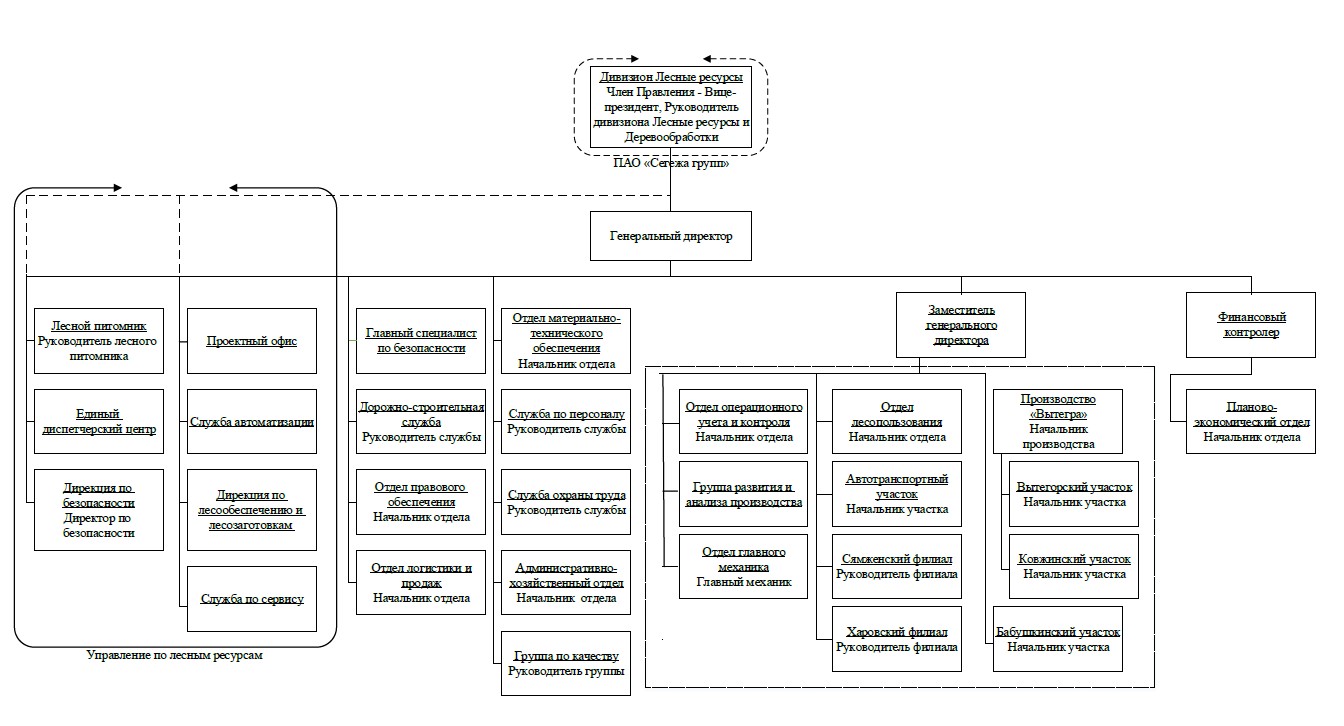 	Таблица 1.1. Характеристика управляемых лесных  участков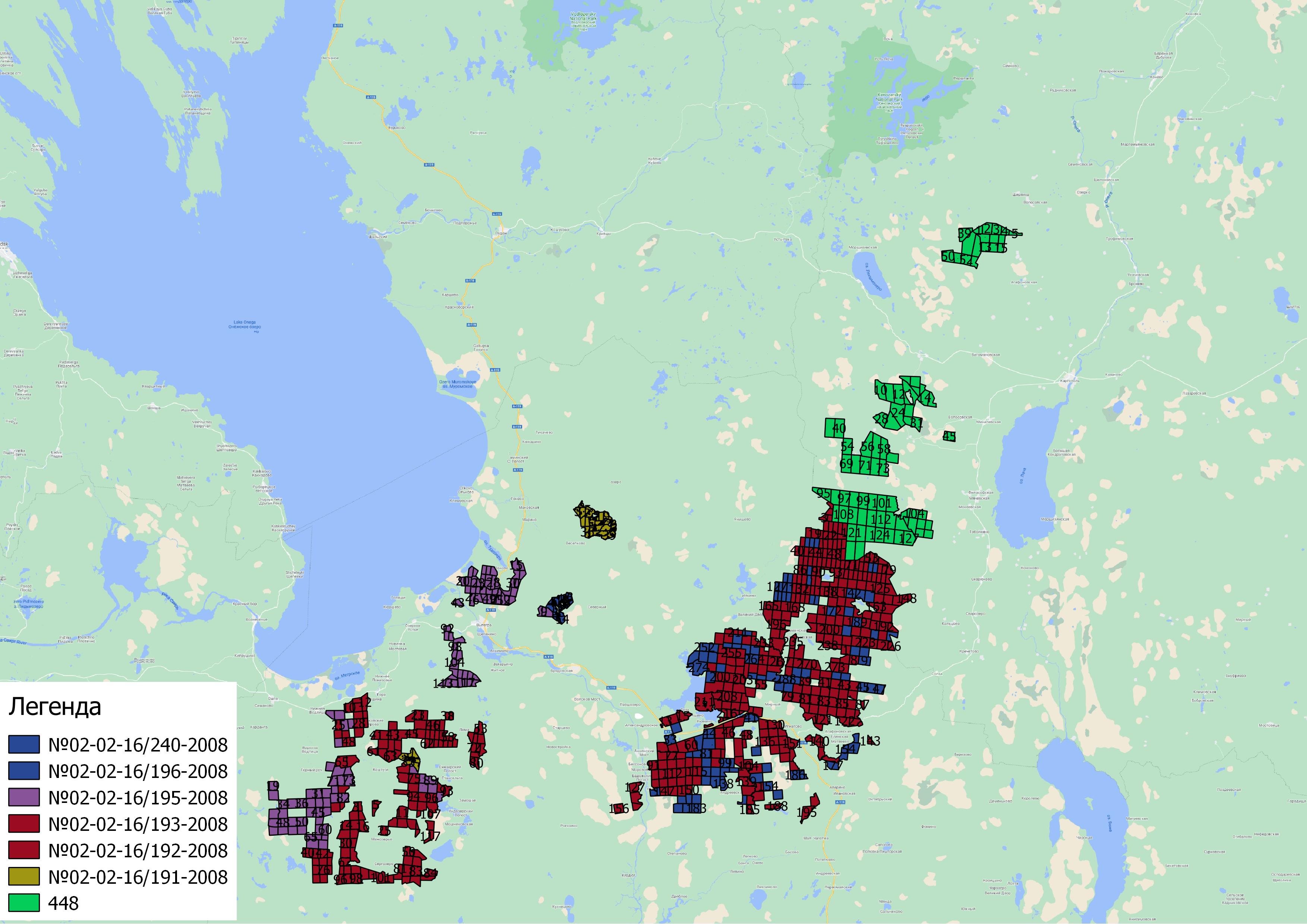 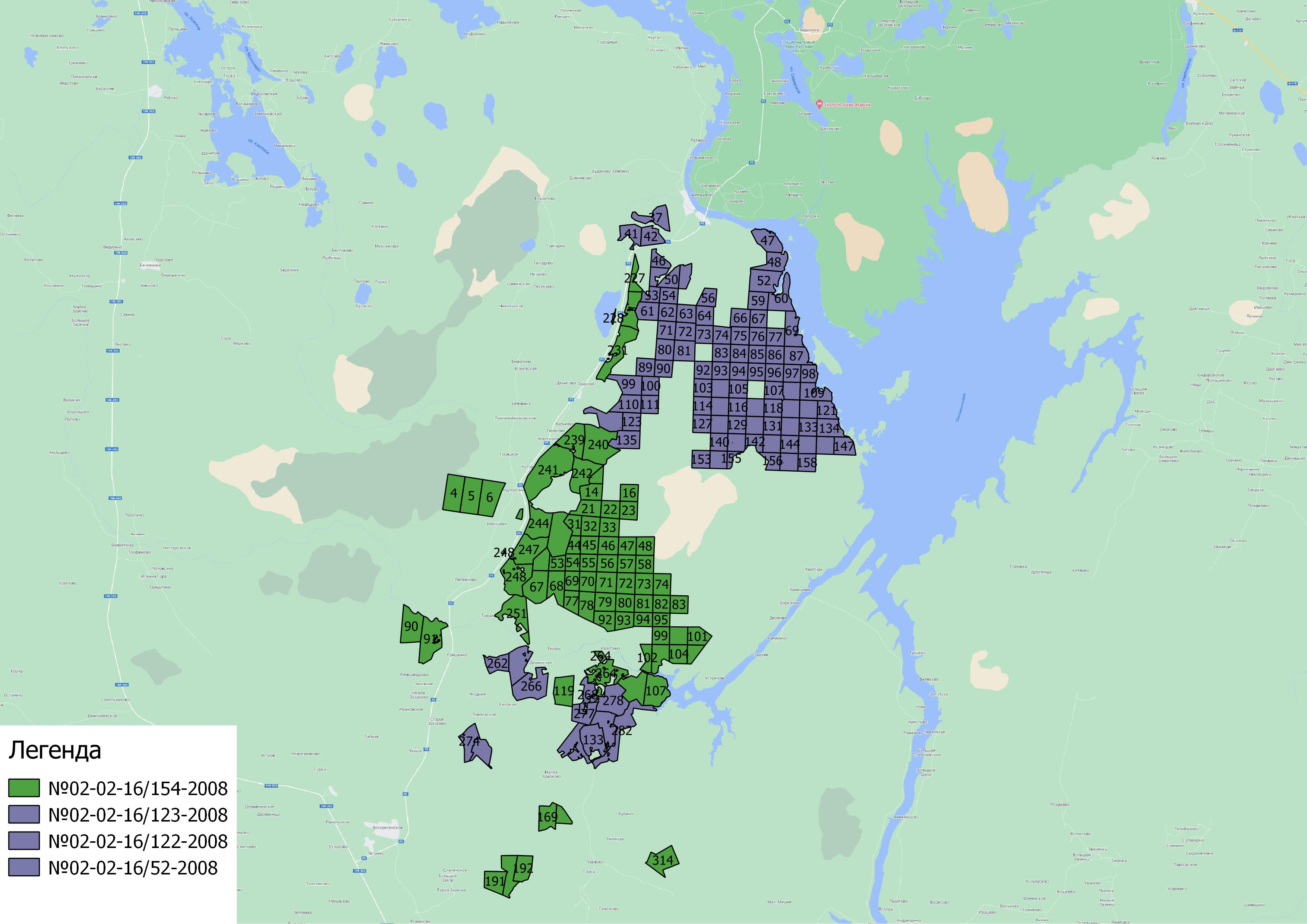 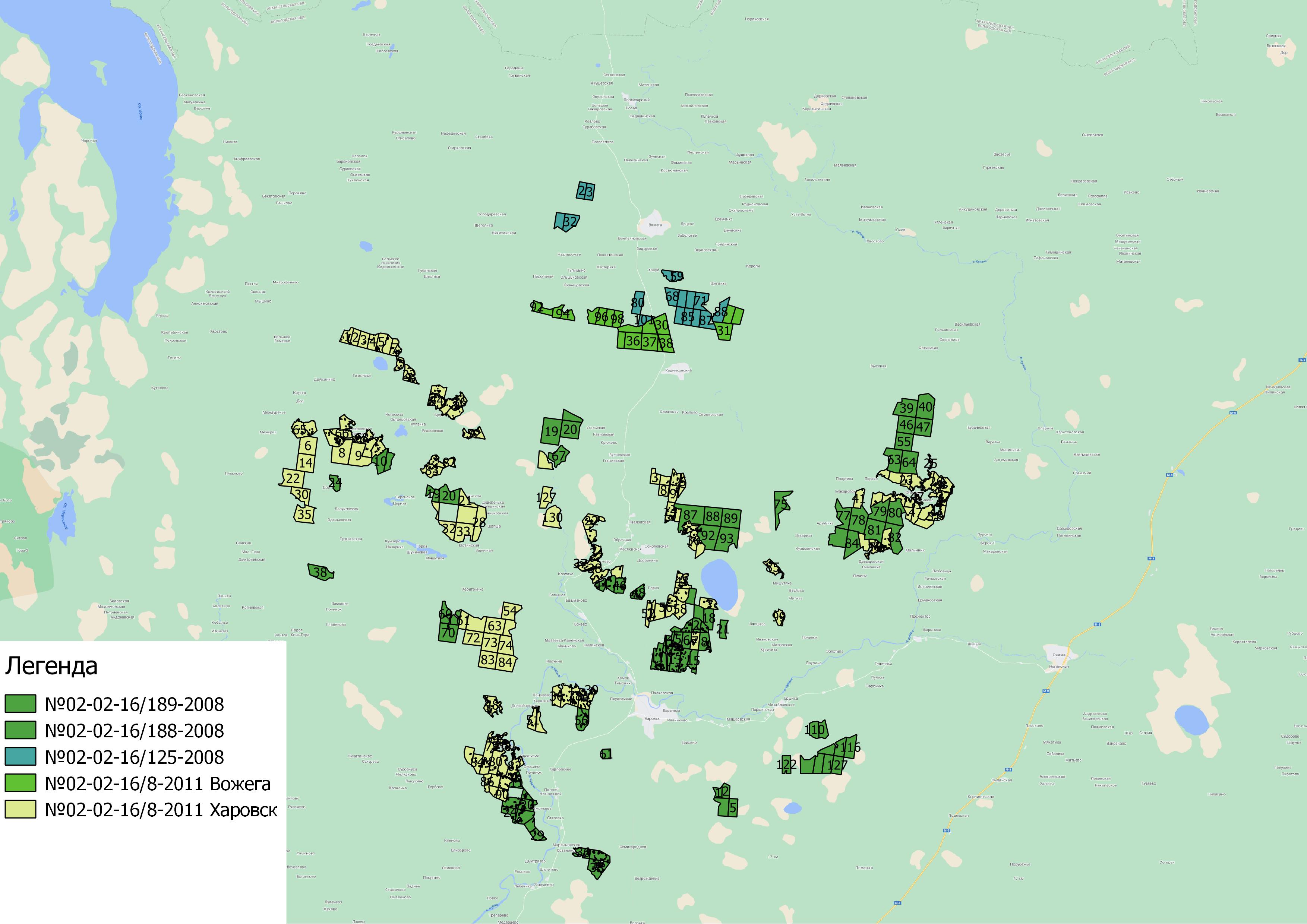 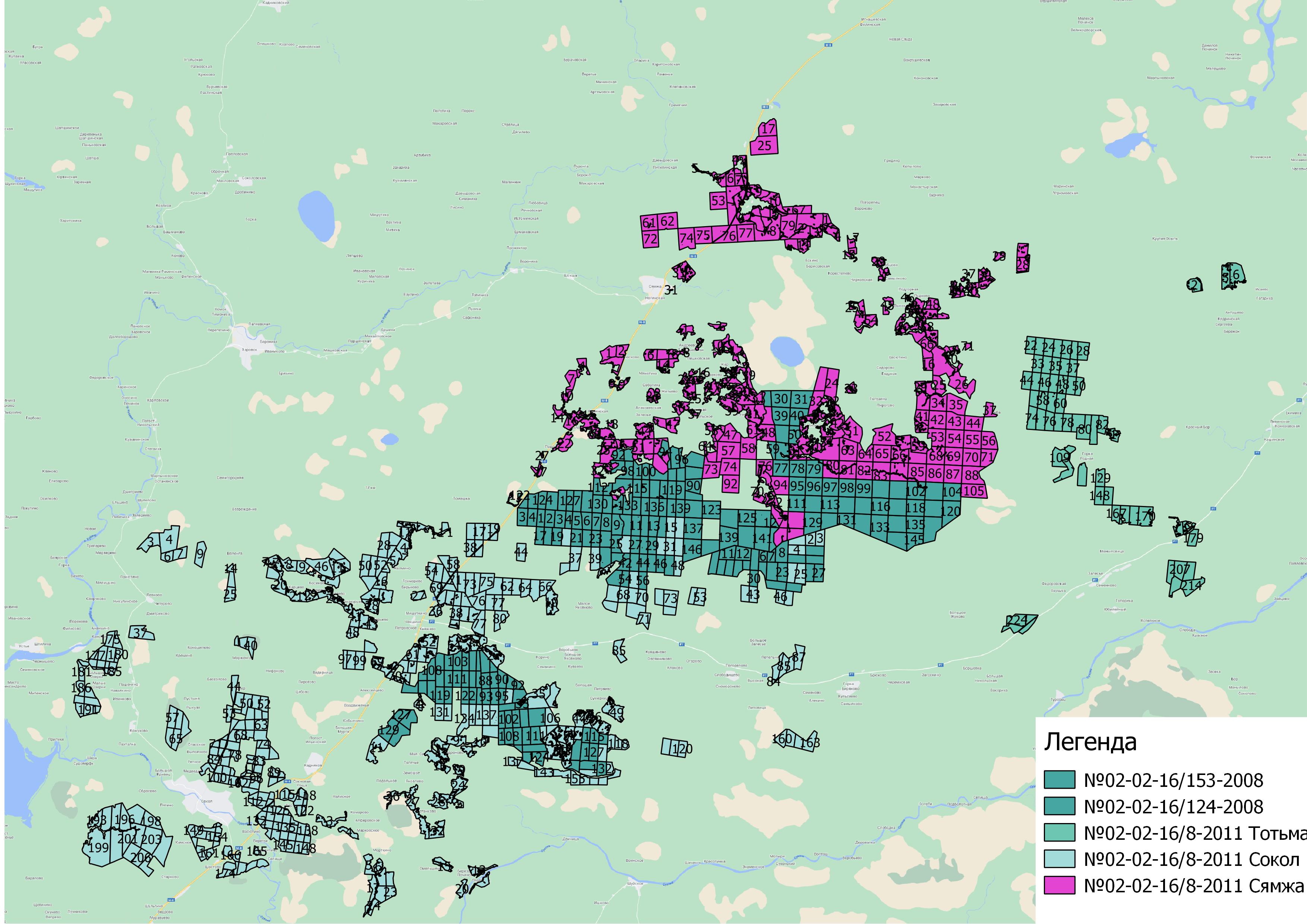 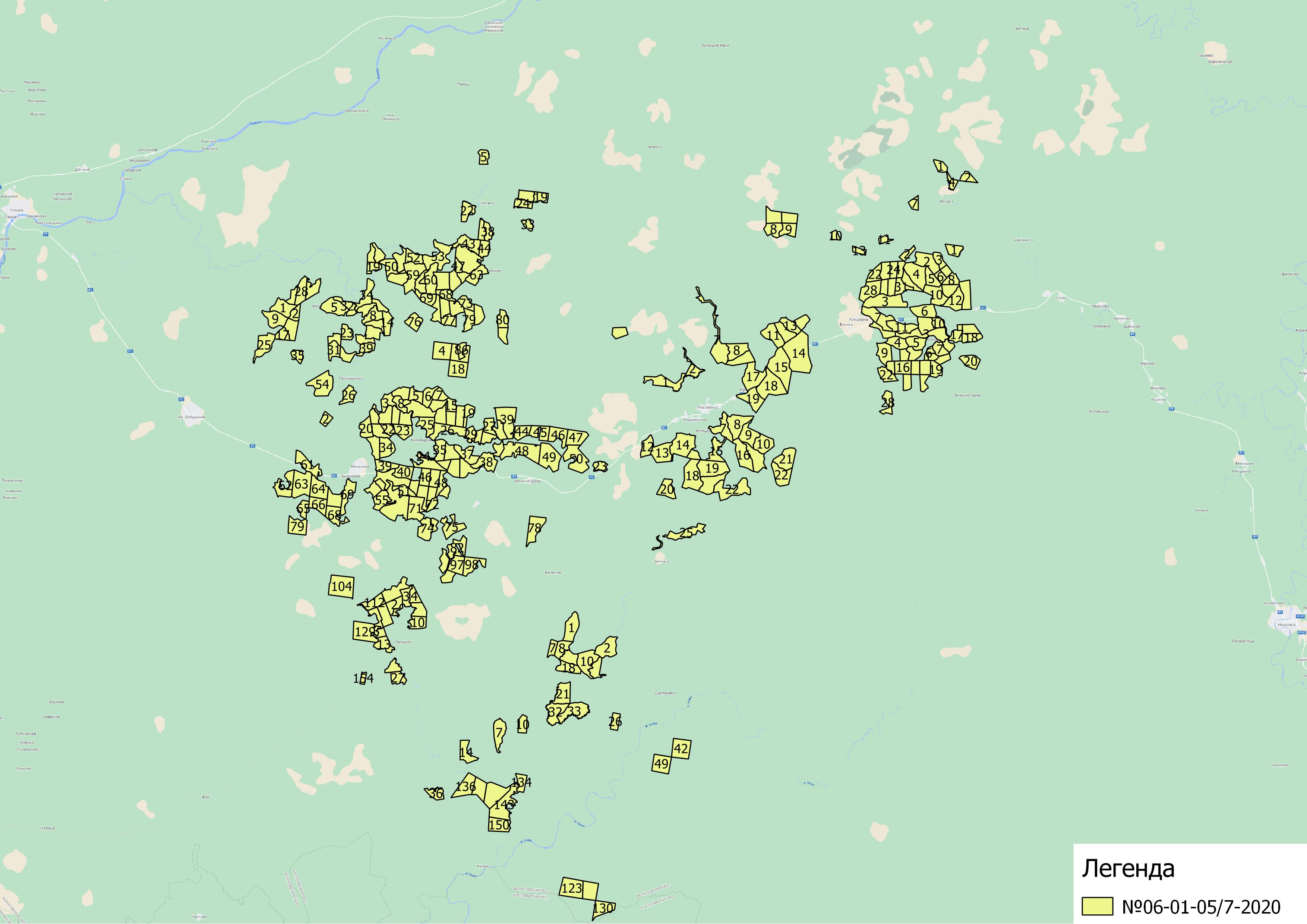 Рис.1.2. Схема расположения управляемых лесных участков на территории Вологодской областиДОЛГОСРОЧНЫЕ ЦЕЛИ УПРАВЛЕНИЯ ЛЕСАМИСистема лесоуправления на данных участках сертифицирована на соответствие требованиям Российского национального стандарта добровольной лесной сертификации. Общество выражает свою приверженность указанному стандарту сертификации и определяет свою политику в области устойчивого и ответственного лесоуправления и лесопользования с учетом следующих долгосрочных целей:Экономические цели:стремление к устойчивому и ответственному лесоуправлению и лесопользованию;поддержание способности лесов производить перечень древесной и недревесной лесной продукции и услуг без истощения лесов;поддержание или достижение запаса древостоя, который был бы экономически, экологически и социально желательным;осуществление инвестиций с целью поддержания или увеличения продуктивности леса;достижение целесообразных экономических показателей с учетом рыночных исследований, возможностей выхода на новые рынки и экономической деятельности, касающейся всей продукции и услуг лесов;расширение ассортимента лесопродукции и предоставляемых услуг, обеспечение возможности производства широкого спектра лесной продукции и видов использования лесов, включая побочное лесопользование, пользование лесными участками для культурно-оздоровительных, эколого-просветительских, туристических и спортивных целей.Лесоводственные цели:поддержание или увеличение лесов и других лесопокрытых земель и повышение качества экономических, экологических, культурных и социальных ценностей лесных ресурсов, включая почвенные и водные ресурсы, на основе полного использования соответствующих услуг и инструментов, помогающих планированию, и сохранения природы;поддержание и укрепление здоровья и жизнеспособности лесных экосистем, восстановление деградированных лесных экосистем в случаях, когда этого можно достичь лесоводственными методами.Экологические цели:поддержание и укрепление защитных функций лесов в отношении общества, таких как защита объектов инфраструктуры, защита от эрозии почв, защита водных ресурсов и защита от негативного воздействия водных ресурсов, таких как наводнения;использование и совершенствование технологий, нацеленных на минимизацию воздействия на окружающую среду; поддержание, сохранение и повышение биоразнообразия экосистемы, включая типы леса, видового и генетического разнообразия и, где применимо, разнообразия на уровне ландшафта;повышение экологической грамотности персонала, внедрение системы ознакомления персонала с природоохранным законодательством, принципами и критериями устойчивого и ответственного лесоуправления и лесопользования, способами и методами сохранения биологического разнообразия, снижения воздействия на окружающую среду;соблюдение положений экологических конвенций, ратифицированных РФ, а также резолюций Хельсинского и Монреальского процессов, материалы Лиссабонской и Венской конференций по устойчивому управлению лесами;Социальные цели:учет многочисленных функций лесов, полезных для общества, в частности роли лесного хозяйства в развитии сельских районов, и особенно новых возможностей обеспечения занятости населения и профессиональной подготовки новых кадров, связанной с обеспечением социально-экономических функций лесов;обеспечение безопасных условий труда; достижение выполнения правил безопасного проведения всех работ, повышение уровня квалификации и подготовки работников, техническое перевооружение и постепенное замещение оборудования современным, более экономически эффективным и безопасным оборудованием;соблюдение положений конвенций Международной организации труда, ратифицированных РФ;вовлечение персонала в деятельность по уменьшению профессиональных рисков, улучшению системы безопасности труда, охраны труда, снижения производственного травматизма; взаимодействие с широким кругом заинтересованных сторон, учет их интересов, обеспечение открытости, вовлечение заинтересованных сторон в процесс лесоуправления;осуществление вклада в научную деятельность, сбор данных, необходимых в целях устойчивого лесоуправления, или поддержание соответствующих научных исследований, проводимых другими организациями.Для обеспечения достижения поставленных целей Общество осуществляет долгосрочное, среднесрочное и краткосрочное планирование.ХАРАКТЕРИСТИКА ХОЗЯЙСТВЕННОЙ ДЕЯТЕЛЬНОСТИЗаготовка древесиныНа управляемых лесных участках согласно договорам аренды осуществляется использование лесов – заготовка древесины. Система ведения лесного хозяйства основана на проведении сплошных рубок.	При заготовке древесины применяется сортиментная технология с использованием многооперационных лесозаготовительных машин Ponsse (харвестер и форвардер) и John Deer (харвестер и форвардер). Для вывозки древесины используются автомобили-лесовозы: Man, Scania, Камаз. Для выполнения работ могут привлекаться подрядные оргпнизации.	Очистка мест рубок – заключительная часть лесосечных работ. Организация использует разные способы очистки мест рубок:Укладкой порубочных остатков на волока, с целью их укрепления и предохранения почвы от сильного уплотнения и повреждения при трелевке;Сбором порубочных остатков в кучи и валы с оставлением их на месте для перегнивания и подкормки животных в зимний период;Разбрасыванием измельченных порубочных остатков в целях улучшения лесорастительных условий;Укладкой и оставлением на перегнивание порубочных остатков на месте рубки.Указанные способы очистки мест рубок при необходимости могут применяться комбинированно. Лесовосстановление       Лесовосстановление осуществляется в целях восстановления вырубленных, погибших, поврежденных лесов.Применяемая система воспроизводства лесных ресурсов ориентирована преимущественно на естественное лесовосстановление. В качестве мер содействия естественному лесовосстановлению используются оставление семенных куртин, участков с подростом и молодняком, сохранение подроста, обсеменение за счет прилегающих стен леса, минерализация почвы.Естественное восстановление имеет ряд преимуществ с точки зрения биологии и экономики. В ходе естественного восстановления создаются наиболее устойчивые и продуктивные леса, сохраняются более благоприятные водно-физические свойства почв, что имеет важное значение для формирования высокопродуктивных будущих древостоев, оказывается менее значимое негативное воздействие на окружающую среду, исключается необходимость применения лесовосстановительной техники, раскорчевки пней и других мероприятий.Искусственное восстановление проводится в первую очередь там, где не обеспечивается полноценное естественное восстановление.В проектах освоения лесов, прошедших государственную экспертизу, установлены объемы и способы лесовосстановления, которые Общество полностью выполняет. При проведении лесокультурных работ используются следующие технологии, техника и оборудование:Подготовка почвы – фрезой (Brake) в агрегате с форвардером,Посадка сеянцев с открытой корневой системой осуществляется при помощи посадочного меча Колесова, с закрытой корневой системой – посадочной трубы,Уходы (уборка травы) за посевами/посадками – кусторезом.Уходы за лесомУход за лесами осуществляется в целях повышения продуктивности лесов и сохранения их полезных функций путем вырубки части деревьев и кустарников, проведения агролесомелиоративных и иных мероприятий. В зависимости от возраста лесных насаждений и целей ухода на лесных участках запланированы мероприятия по осветлению и прочистке, для проведения которых используются мотокусторезы.Создание лесной инфраструктурыК объектам лесной инфраструктуры относятся просеки, лесные дороги, лесные склады, мосты и другие объекты, необходимые для использования, охраны, защиты и воспроизводства лесов. На территории управляемых лесных участков имеются лесные дороги, зимники и тропы. Конкретное расположение проектируемых лесных дорог уточняется в процессе хозяйственной деятельности при проведении изысканий, проектирования трасс лесных дорог и выноса их в натуру, исходя из характеристики рельефа, грунтов.Мероприятия по охране и защите лесовМероприятия по охране лесов от пожаров. На управляемых лесных участках с целью обеспечения пожарной безопасности в лесах на период действия проектов освоения лесов запроектировано:– обеспечение пожарной безопасности в лесах;-    организация и содержание пунктов сосредоточения пожарного инвентаря;– устройство противопожарных минерализованных полос (шириной не менее 1,4 м);– прочистка противопожарных минерализованных полос (шириной не менее 1,4 м);– строительство и реконструкция лесных дорог, предназначенных для охраны лесов от пожаров;– установка противопожарных стендов и аншлагов;– устройство и эксплуатация пожарных водоёмов и подъездов к источникам противопожарного водоснабжения;– установка шлагбаумов;– строительство, реконструкция и эксплуатация пожарных наблюдательных пунктов;– строительство посадочных площадок для самолетов, вертолетов; – благоустройство мест отдыха.Санитарно-оздоровительные	мероприятия.	Территория управляемых лесных участков относится к зоне слабой лесопатологической угрозы. По результатам лесоустройства санитарное состояние насаждений в целом оценивается как удовлетворительное. Мероприятия по локализации и ликвидации очагов вредных организмов, а также санитарно-оздоровительные мероприятия, связанные с рубкой погибших и поврежденных лесных насаждений, не проектируются.С целью обеспечения надлежащего санитарного состояния лесов арендатор обязан проводить своевременную вырубку погибших и поврежденных насаждений, очистку от захламленности, своевременную вывозку заготовленной древесины.Охрана лесов от нелегальных видов деятельности (лесозаготовок, строительства, охоты, рыболовства, размещения отходов и др.) включает следующие мероприятия:- разработка системы мер по выявлению и предотвращению незаконных видов деятельности на управляемом участке;- подготовка	картографических	материалов	с	обозначением границ сертифицируемой территории и соседних лесных участков, а также участков с обозначением границ выполняемых работ;- ознакомление с границами хозяйственных объектов исполнителей работ, затронутых сторон;- разработка и реализация порядка взаимодействия с лесничествами, органами рыбоохраны, охотинспекции по проведению контролирующих мероприятий за соблюдением требований законодательства;- регистрация случаев незаконной деятельности в журнале регистрации. Вспомогательные работы выполняются в ходе выполнения основных работ.К ним относятся: техническое обслуживание машин, обеспечение топливно-смазочными материалами, бытовое обслуживание рабочих.Работы организованы вахтовым методом. На вахтовом участке обычно размещаютсявагоны дляпроживанияработников,могутбытьтакжестоловая-кухня,баня, контейнер-склад для запчастей, склад для масел, ремонтный бокс, емкости для воды и хранения топлива и др.Ремонт техники проводится в основном в гараже или в специализированных организациях. Для осуществления небольших ремонтных работ в лесу на вахтовом участке может быть оборудована передвижная ремонтная мастерская (ПРМ).Для хранения и заправки ГСМ оборудуются специальные места. Для устранения случайных проливов в качестве адсорбента используется сухой опил. Отходы временно накапливают в закрывающихся емкостях и вывозятся с мест проведения работ.ПРИРОДНЫЫЕ ЦЕННОСТИ И МЕРЫ ПО ИХ ПОДДЕРЖАНИЮОбщество выявило природные ценности на основе наилучшей доступной информации, оценила риски негативных воздействий хозяйственной деятельности на выявленные природные ценности, разработала меры по предотвращению и/или снижению воздействий, которые могут привести к негативным последствиям для природных ценностей.Перечень природных ценностей включает: - ценные участки (ЦУ);- редкие и находящиеся под угрозой исчезновения виды;- местные	экосистемы,	для	защиты	которых	требуется	выделение репрезентативных участков;- ключевые местообитания; - водных объекты.При оценке риска учитывались вероятность негативного воздействия и тяжесть последствий. В некоторых неоднозначных случаях также учитывались достаточность принимаемых мер, разумность и обоснованность принятия дополнительных мер, а также проводились консультации с заинтересованными и затронутыми сторонами, экспертами.Меры по поддержанию и сохранению природных ценностей определялись во взаимодействии с заинтересованными сторонами, при необходимости проводились консультации с экспертами.Ценные участки (ЦУ)Высокие природоохранные ценности – это участки, имеющие выдающееся или ключевое значение в связи с их высокой экологической, социально-экономической,	ландшафтной	ценности	или	ценности	для	сохранения биоразнообразия. Выделяют 5 типов ЦУ:ВИДОВОЕ РАЗНООБРАЗИЕ: концентрация биологического разнообразия, включая эндемичные и редкие виды, находящиеся под угрозой исчезновения или исчезающие виды, имеющие глобальное, национальное или региональное значение. РЕДКИЕ ЭКОСИСТЕМЫ И МЕСТА ОБИТАНИЯ: редкие, находящиеся под угрозой исчезновения или исчезающие экосистемы, местообитания или рефугиумы. ЭКОСИСТЕМНЫЕ УСЛУГИ: основные услуги экосистем в критических ситуациях, включая защиту водосборных бассейнов и предотвращение эрозииуязвимых почв и склонов.ПОТРЕБНОСТИ	НАСЕЛЕНИЯ:	участки	и	ресурсы,	имеющие фундаментальное значение для удовлетворения базовых потребностей местных сообществ или коренных народов (средства к существованию, здоровье, питание, вода и т.д.), определяемые путем взаимодействия с данными сообществами и коренными народами.КУЛЬТУРНЫЕ ЦЕННОСТИ: Участки     и ресурсы,  местообитания     и ландшафты международного или национального культурного, археологическогоили исторического значения и/или имеющие особую культурную, экологическую, экономическую или религиозную/культовую значимость для традиционных культур местных сообществ или коренных народов, определяемые путем взаимодействия с этими местными сообществами и коренными народами.На основании анализа наилучшей доступной информации были выявлены ЦУ трех типов                                                                                               (табл.1.2).Редкие и находящиеся под угрозой исчезновения видыВ перечень редких видов, потенциально обитающих на управляемых участках и приграничных участках, заносились те виды, которые отвечают следующим требованиям:- включены в Красную книгу Вологодской и Архангельской областей;- отмечены на управляемых участках или в непосредственной близости от них;- приурочены к лесным местам обитания или нелесным, но на которые может воздействовать хозяйственная деятельность Общества;- лимитирующими факторами являются рубка леса, уничтожение местообитаний, загрязнение.Согласно данным Красных книг на управляемых участках имеются подходящие места обитания для 273 редких видов (таб.1.3 и 1.4)Таблица 1.3Таблица 1.4На управляемых участках большинство редких видов приурочено к водным объектам и лесам около них, болотам и лесам около болот, лесам с наличием старых деревьев, опушкам, скальным обнажениям и др.Практически все типичные местообитания редких видов сохраняются согласно требованиям законодательства РФ, они защищены категориями защитных лесов, видами ОЗУ, а также добровольно выделенными участками.При выполнении работ Общество также реализует подход сохранения местообитаний – в соответствии с рекомендациями по сохранению объектов биоразнообразия на лесосеках, размещенными в лесохозяйственных регламентах лесничеств, выделяются и сохраняются ключевые биотопы и ключевые элементы древостоя, которые являются ключевыми местообитаниями (субстратами) редких видов.Общий комплекс мероприятий, которые позволяют предотвращать и/или снижать риски негативного воздействия на редкие виды и их местообитания, включает:Превентивные меры1. Составление списка редких видов, которые могут обитать на территории управляемого лесного участка.2. Сбор информации о биологии и экологии редких видов, их статусе, ключевых местообитаниях, лимитирующих факторах.3. Разработка мер охраны на основе оценки воздействия на редкие виды. 4. Разработка и внедрение инструкций по сохранению биоразнообразия.5. Регулярное обучение работников организации, обеспечение их инструкциями и другими материалами, помогающими определить местообитания редких видов, узнаваемые редкие виды, принять решение о необходимых мерах охраны.6. Реализация мер по сохранению редких видов на ландшафтном уровне – соблюдение режима защитных лесов, ОЗУ, ЦУ, репрезентативных участков;7. Реализация мер по сохранению редких видов на локальном уровне – сохранение ключевых биотопов и ключевых элементов древостоя.8. Полевое обследование участков обученными работниками предприятия при проведении отводов и разработке лесосек, а также периодическое обследование с привлечением специалистов-биологов;9. Обучение работников предприятия, участвующих в планировании отводов, отводе и разработке лесосек выделять и сохранять ключевые биотопы и ключевых элементов древостоя, выявлять некоторые хорошо узнаваемые редкие виды.Меры при обнаружении популяций или особей редких видов - 1. При обнаружении популяции или особи редкого вида работники передают информацию непосредственному руководителю работ, который далее передает эту информацию специалисту, ответственному за сертификацию. Определяются меры по сохранению обнаруженной популяции или особи редкого вида. Специалист по сертификации документирует информацию об обнаруженном редком виде, наносит место нахождения на картографические материалы.2. При обнаружении редкого вида во время или после отвода лесосеки может быть выделен ключевой биотоп; в соответствии с пунктом 16 Правил заготовки древесины допускается выделение «участков природных объектов, имеющих природоохранное значение» и «объектов биоразнообразия».3. При заготовке древесины на лесосеке могут быть оставлены отдельные деревья, являющиеся местом обитания или произрастания редких видов; в соответствии с пунктом 16 Правил заготовки древесины «При заготовке древесины в целях повышения биоразнообразия лесов на лесосеках могут сохраняться отдельные деревья в любом ярусе и их группы (старовозрастные деревья, деревья с дуплами, гнездами птиц, а также потенциально пригодные для гнездования и мест укрытия мелких животных)»4. В соответствии с пунктом 14 Правил заготовки древесины при заготовке древесины «Подлежат сохранению деревья, кустарники и лианы, занесенные в Красную книгу Российской Федерации, в Красные книги субъектов Российской Федерации».5. Организация может добровольно отказаться от рубки выдела или его части и передать сведения для выделения ОЗУ (Участки лесов с наличием реликтовых и эндемичных растений, Места обитания редких и находящихся под угрозой исчезновения диких животных) в Министерство экологии и рационального природопользования Красноярского края в соответствии со статьей 24 ФЗ «О животном мире» и Приказом Минприроды России «Об утверждении Особенностей охраны в лесах редких и находящихся под угрозой исчезновения деревьев, кустарников, лиан, иных лесных растений, занесенных в Красную книгу Российской Федерации или красные книги субъектов Российской Федерации».6. Выборочный мониторинг выявленных редких видов и их местообитаний.Репрезентативные участки местных экосистемРепрезентативные участки местных экосистем (далее – репрезентативные участки) – это участки, которые выделяются с целью сохранения образцов каждого типа экосистем.В Обществе был составлен перечень типов лесных экосистем, которые присутствуют на управляемых участках. Проведен анализ репрезентативности для того, чтобы определить, насколько охраняемые участки сохраняют все разнообразие типов леса. В результате анализа установлено, что в охраняемых участках представлены насаждения большинства типов леса, присутствующих на управляемых участках. Насаждения тех типов леса, которые не защищены, были выбраны дополнительные участки. При выборе дополнительных участков предпочтение отдавалось участкам, находящимся в более естественном состоянии или с наилучшим потенциалом восстановления – приспевающим и спелым насаждениям с наличием хвойных пород не менее 3-х единиц, без значительных антропогенных нарушений. Всего выделено 159105,2 га репрезентативных участков или 19,8% от площади управляемых участков. Репрезентативные участки присутствуют в управляемых лесных участках по каждому договору и отражают пространственное расположение местных экосистем. Почти все репрезентативные участки расположены в особо охраняемых участках     леса.     В     дополнительно     выделенных     репрезентативных     участках добровольно установлен режим запрета хозяйственной деятельности.Ключевые местообитанияКлючевыеместообитания–особоценные местообитания,где свысокойдолей вероятности могут обитать редкие виды, или участки с высоким биоразнообразием, или участки, важные для сохранения типичных таежных видов.Перечни	ключевых	местообитаний	содержатся	в	лесохозяйственных регламентах лесничеств. В регламенте приведены также нормативы и параметры объектов биологического разнообразия и буферных зон, подлежащих сохранению при осуществлении лесосечных работ. На основании регламента в Организации разработана инструкция по сохранению объектов биоразнообразия. Перечень объектов биоразнообразия включаетключевые биотопы:– заболоченные участки леса в бессточных или слабопроточных понижениях; – болота;– участки леса около болот, небольшие острова леса среди болот; – участки леса вблизи водных объектов;– окна	распада	со	скоплениями	валежа	и	ветровально-почвенными комплексами– участки леса на крутых склонах, скальных обнажениях, маломощных почвах; – крупные валуны и каменные глыбы;– естественные солонцы;– объекты, имеющие культурно-историческое значение; ключевые элементы древостоя (единичные объекты):– единичные старовозрастные деревья;– сухостойные деревья, естественные пни; – валеж на разных стадиях разложения;– деревья с гнездами и дуплами; ключевые сезонные местообитания животных: медвежьи берлоги; многолетние норы и убежища крупных хищников (барсука, лисы, росомахи, рыси); тетеревиные тока, места токования других видов (например, серого журавля, дупеля).Для	сохранения	ключевых	местообитаний	Общество принимает следующие меры:– регулярно проводится обучение работников с требованиями инструкции по сохранению биоразнообразия;– внедрена система контроля за выполнением требований инструкции по сохранению биоразнообразия;– если прежняя хозяйственная деятельность привела к уничтожению ключевых местообитаний, принимаются разумные меры по их восстановлению, когда это целесообразно.Водные объектыВологодская область. Водные объекты занимают 69 566.3 га, или 10,1% от общей площади управляемых лесных участков. Поверхностные воды представлены реками, ручьями и озерами. Гидрографическая сеть участка сформировалась под воздействием таких факторов, как геологическое строение, рельеф, климатические и почвенные особенности. По территории Вологодской области проходит водораздел между водосборами Северного Ледовитого океана (центральная и восточная часть региона), Атлантического океана (северо-запад) и бассейна Каспийского моря (юго-запад, запад и юг региона), составляющих около 70%, 8% и 22% территории Вологодской области соответственно. Водные объекты Вологодской области относятся к бассейнам четырёх крупных рек России – Волги, Северной Двины, Невы и Онеги.Речная сеть Вологодской области представлена 19923 реками общей протяжённостью 66 554 км (густота речной сети 0,46 км/км2), бо́льшая часть которых относится к малым рекам и ручьям. Местоположение области на водоразделе обусловило сложный рисунок гидрографической сети и её главную особенность – большинство рек области представлено истоками и верховьями. Реки невского бассейна, впадающие в Онежское озеро, текут в невыработанных долинах и имеют довольно быстрое течение, остальные реки являются типично равнинными и текут в широких, хорошо разработанных долинах с обширными поймами. Для рек Вологодской области характерно смешанное питание с преобладанием снегового. Реки региона относятся к восточно-европейскому типу водного режима, для них характерно весеннее половодье с высоким подъёмом уровней воды (на средних и крупных реках может проходить две волны половодья), летнее-осенняя межень, прерываемая дождевыми паводками, преимущественно осенью, и низкая зимняя межень. Вологодские реки замерзают в ноябре, вскрываются в апреле. Вскрытие северных рек (Юг, Сухона и др.) нередко сопровождается заторами, приводящими к резким повышениям уровня воды и затоплением прибрежных территорий. К категории больших рек относятся Северная Двина и её левая составляющая Сухона. Другие крупные реки региона: в бассейне Волги – Молога, Унжа и Шексна с притоком Судой; в бассейне Северной Двины – Вага, Юг с притоком Лузой и Кубена (водосбор Кубенского озера).По данным Института озероведения Российской Академии Наук на территории Вологодской области расположено более 4000 озёр и искусственных водоёмов общей площадью около 6,52 тыс. км2 (озёрность 0,45%), в том числе около 2040 озёр площадью более 0,01 км2 и ряда озёр меньшего размера. Большинство озёр ледникового происхождения, расположенных в понижениях среди моренных холмов, камов и озов на западе области; являющих реликтами древнего Молого-Шекснинского водоёма и др. Значительно число пойменных, карстовых и болотных вторичных и заболачивающихся озёр. На востоке области озёр достаточно мало. На территории Вологодской области находится пять больших озёр – Онежское (южная часть акватории площадью около 740 км2), Белое, Воже, Кубенское и Ковжское – и ряд менее крупных естественных водоёмов. Крупнейшим искусственным водоёмов области является Рыбинское водохранилище на реке Волге (северная часть акватории). Многие большие озёра региона находятся в подпоре водохранилищ: Онежское – Верхнесвирского водохранилища (плотина на р. Свири в Ленинградской области), Белое – Шекснинского водохранилища (плотина на р. Шексне). Сток из Кубенского и Ковжского озёр зарегулирован в интересах судоходства плотинами, расположенными на вытекающих из них реках Сухоне и Ковже. Онежское, Белое и Ковжское озёра входят в состав Волго-Балтийского водного пути, Кубенское озеро – в состав Северо-Двинского водного пути.Архангельская область. Поверхностные воды представлены реками, ручьями и озерами. Гидрографическая сеть участка сформировалась под воздействием таких факторов, как геологическое строение, рельеф, климатические и почвенные особенности. Гидрографические особенности речной сети определяются тем, что территория расположена в зоне избыточного увлажнения, то есть с положительным водным балансом. Это обеспечивает повышенный сток при наличии даже небольших уклонов местности, следствием чего является возникновение водотоков.Речная сеть очень густая и развита относительно равномерно, что связано с избыточным увлажнением и относительно однородными природными условиями. Реки на территории участков принадлежат к равнинному типу, достаточно полноводны и относятся на севере анализируемой территории к бассейнам малых рек Онежского полуострова, на востоке– к бассейну реки Онега, на западе – к бассейну Балтийского моря. В целом по анализируемой территории протекает более 50 водотоков, общей протяженностью 84,8 км рек и 90,9 км ручьев. Наиболее крупными реками являются реки Ухта, Карас, Верх.Елима, Ягрема, Пяжма. На анализируемой территории находится более 10 озер, общая площадь которых составляет 121 га. Наиболее крупные озера: Ягремское (29 га), Лавкоть (26 га), Паломох (15 га). Перечень и характеристика водных объектов приведены в проектах освоения лесов.СОЦИАЛЬНЫЕ ЦЕННОСТИ И МЕРЫ ПО ИХ ПОДДЕРЖАНИЮМестные сообществаУправляемые лесные участки расположены в Вожегодском, Вытегорском, Кирилловском, Сокольском, Сямженском, Тотемском, Харовском, Череповецком, Бабушкинском, Нюксенском, Великоустюгском районах Вологодской области и Каргопольском районе Архангельской области.  Населенные пункты муниципальных образований и численность их населения – табл.1.5 Таблица 1.5Меры по предотвращению и/или минимизации, смягчению возможных негативных последствийНа основании наилучшей доступной информации (публикации, сайты муниципальных образований, консультации с затронутыми и заинтересованными сторонами) Общество выявило возможные риски значительного негативного воздействия хозяйственной деятельности на социально-экономическую среду. В Обществе часть рисков негативных воздействий предотвращена, а для некоторыхрисков разработаны и внедрены меры по их минимизации и смягчению негативных последствий (табл. 1.6).Таблица 1.6 – Возможные риски значительного негативного воздействия хозяйственной деятельности на социально-экономическую среду и меры по их предотвращению и/или минимизации.Возможными видами позитивного воздействия на социально-экономическую среду в результате развития лесозаготовительного производства могут быть:- организация дополнительных рабочих мест, т.е. увеличение занятости населения;- развитие сопряженных с лесозаготовительной деятельностью производств: лесного хозяйства, транспортных предприятий;- расширение налогооблагаемой базы бюджетов всех уровней;- поддержание существующих и строительство новых лесных дорог;- осуществление мероприятий по охране, защите и воспроизводству лесов на территории участков аренды лесного фонда (предотвращение и/или снижение случаев незаконных видов деятельности, пожаров, вспышек размножения насекомых-вредителей).Реализация намечаемой деятельности позволит создать дополнительные рабочие места, увеличить налоговые поступления в бюджеты различных уровней, что даст возможность социально-экономического развития муниципального района и роста благосостояния его жителей.Позитивные	социальные	воздействия	хозяйственной	деятельности Общества, а также меры по предотвращению и/или снижению возможных негативных социальных воздействий являются затратными для Общества, но Общество рассматривает их одновременно и как определенные выгоды:- обеспечение трудовыми ресурсами;- выполнение требований трудового законодательства и, соответственно, отсутствие штрафов;- обеспечение благоприятной окружающей среды для местных жителей (среди которых и работники Общества) их здоровья;- поддержание репутации экологически и социально ответственной компании. Достаточно сложно оценить однозначно влияние лесозаготовительнойдеятельности на возможность населения реализовать «право свободно и бесплатно пребывать в лесах и для собственных нужд осуществлять заготовку и сбор дикорастущих плодов, ягод, грибов, других пригодных для употребления в пищу лесных ресурсов (пищевых лесных ресурсов), а также недревесных лесных ресурсов» (статья 11 Лесного кодекса). Кратковременное влияние вырубок может привести к сокращению пищевых лесных ресурсов и недревесных лесных ресурсов, но в долговременной перспективе на вырубках происходит увеличение недревесных лесных ресурсов. На одних стадиях после рубки часть ресурсов исчезает, часть, наоборот возрастает, на других стадиях – наоборот. Свежие вырубки, как правило, бесплодны. Однако уже через 2-3 года после рубки отмечается увеличениеурожайности ягодников, запаса лекарственных растений. Местные жители отмечают, что на вырубках они собирают малину, землянику, бруснику. По окраинам вырубок и молодняков на хорошо прогреваемых и освещаемых участках лесов лучше плодоносит черника. Затем, по мере смыкания крон древостоя, происходит обратный процесс. В период максимальной сомкнутости полога древостоя эти же участки практически бесплодны для грибов и ягод. Для некоторых видов ягод, произрастающих на болотах и их окраинах, рубка прилегающих участков может оказать негативное воздействие. Общество сохраняет окраины болот, как ключевые биотопы, а также может сохранить дополнительные участки для сохранения мест сбора недревесных ресурсов, критически важных для местного населения.С развитием хозяйственной деятельности предприятия предполагается развитие дорожной сети, в связи, с чем для местного населения улучшится доступность территории для охоты, сбора пищевых и прочих недревесных лесных ресурсов. Создание лесной инфраструктуры, связанной с заготовкой древесины, позволит улучшить транспортную доступность территории для осуществления охраны лесов от пожаров, проведения санитарно-оздоровительных мероприятий, связанных и несвязанных с рубкой погибших и поврежденных лесных насаждений, своевременного проведения лесовосстановительных мероприятий.Общество постоянно взаимодействует с местными сообществами, проводя консультации (письменные/встречи). Информируя их о планах хозяйственной деятельности и ежегодных итогах мониторинга для того, чтобы на основе адаптивного менеджмента своевременно	выявить	возможные негативные	последствия хозяйственной деятельности и принять меры для их минимизации, устранения и предотвращения повторения в дальнейшем.Описание прилегающих земельных участковНа момент составления проекта освоения лесов, на лесном участке по договору аренды № 02-02-16/8-2011 есть обременения правами аренды третьих лиц (табл. 1.7). Управляемый лесной участок не находятся в залоге и сервитуте.Таблица 1.7 Права аренды третьих лиц на управляемом лесном участкеРядом с управляемыми лесными участками ведут деятельность следующие предприятия: 1. ЗАО «Вожега-лес»2. ООО «Харовсклеспром»3. Специализированное автономное учреждение лесного хозяйства Вологодской области "Вологодское лесохозяйственное объединение"4. ООО "Харовский Лес"5. АО "Вашкинский леспромхоз"6. ООО "Белозерсклес"7. АО "Белый Ручей"8. ЗАО "Онегалеспром"9. ООО "Вытегорский межхозяйственный леспромхоз"10. ООО "ЛДК №2"11. АО "Белозерский леспромхоз"12. ООО "Фактор-М"13. Специализированное автономное учреждение лесного хозяйства Вологодской области "Вологодское лесохозяйственное объединение"14. ООО "ЭКСПОФОРЕСТ"15. ООО «Холбит»16. ООО ПКП "Титан"17. ООО "Биоэнергетика"18. ООО "Леско"19. ООО "Устьелес"20. САУ лесного хозяйства ВО "Вологдалесхоз"21. ООО "Мастер-Лес"22. АО "Череповецкий фанерно-мебельный комбинат"23. Филин Александр Николаевич24. ПАО "Газпром"Процедуры взаимодействия с местными сообществами и другими заинтересованными сторонамиВ Обществе составлен список местных сообществ, на которые может оказать воздействие хозяйственная деятельность предприятия, а также список заинтересованных сторон.Разработана процедура взаимодействия с местными сообществами («Процедура рассмотрения и разрешения споров с затронутыми сторонами»).В процедуре указаны контактные данные Организации, по которым местные жители и другие заинтересованные стороны могут обратиться в Общество с предложениями, жалобами, вопросами. Также определен порядок и сроки рассмотрения обращений.С целью принятия оптимальных управленческих решений Общество ведет мониторинг по основным видам своей хозяйственной деятельности. На сайте предприятия (https://segezhagroup.com/about/factory/lesozagotovka_vologodskaya_oblast/) также размещается информация об итогах ежегодного мониторинга, где отражаются показатели по социальным, экономически и экологическим аспектам:- объемы заготовки;- объемы мероприятий по лесовосстановлению; - случаи незаконной деятельности;- соблюдение прав работников;- наличие и количество спорных ситуаций с местными сообществами; - соблюдение режима охраняемых участков;- оказание помощи местным сообществам; - выявление природных ценностей.Обществом выполнена оценка воздействия хозяйственной деятельности на природные и социальные ценности. Материалы ОВОС ежегодно учитываются при планировании различных видов хозяйственных мероприятий с целью предотвратить и/или минимизировать их возможное негативное воздействие.В процессе	ведения	хозяйственной	деятельности предприятие взаимодействует с заинтересованными сторонами, участвует в социальных проектах муниципальных образований (оказывает финансовую поддержку на проведение различных мероприятий, занимается поддержанием дорог общего пользования, обеспечивает местное население и учреждения бюджетной сферы дровами, местному населению предоставляются рабочие места. В целях выявления и сохранения территорий, имеющих особое значение для местного населения, предприятие	проводит	консультации	с	администрациями     муниципальных образований, охотпользователями и другими заинтересованными сторонами с целью выявления проблемных вопросов и учета интересов местного населения.  5.5. Информация для обращений, заявлений, комментариев, вопросовКомментарии, вопросы, предложения относительно Резюме Плана управления или другой публичной информации, размещенной на сайте Общества, а также просьбы о предоставлении дополнительной информации можно отправить по адресу:kipelovo@segezha-group.comАрендатор /лесозаготовительный участокЛесничествоУчастковое лесничество или СПК№ кварталаПлощадь договора аренды№ договора и дата регистрацииАО «ЛПК «Кипелово»/ХаровскийХаровское лесничество (Вол. обл.)Шапшинское10, 11, 19, 20, 24, 26, 38, 60, 7018426№ 02-02-16/188-2008 от 26.08.2008АО «ЛПК «Кипелово»/ХаровскийХаровское лесничество (Вол. обл.)Катромское18-20, 39, 40, 46, 47, 55, 63, 64, 67, 75, 77-84, 87-89, 92, 9318426№ 02-02-16/188-2008 от 26.08.2008АО «ЛПК «Кипелово»/ХаровскийХаровское лесничество (Вол. обл.)Харовское9, 17, 18, 21, 61, 110, 111, 114-116, 122, 124-12718426№ 02-02-16/188-2008 от 26.08.2008АО «ЛПК «Кипелово»/ХаровскийХаровское лесничество (Вол. обл.)Семигороднее1, 2, 4, 518426№ 02-02-16/188-2008 от 26.08.2008АО «ЛПК «Кипелово»/ХаровскийХаровское лесничество (Вол. обл.)Харовское, СПК (колхоз) «Харовский»1-6, 8, 11-15, 56, 575735№ 02-02-16/189-2008 от 28.08.2008АО «ЛПК «Кипелово»/ХаровскийХаровское лесничество (Вол. обл.)Харовское, СПК (колхоз) "Маяк"11, 15, 19, 20, 24-26, 29, 36-385735№ 02-02-16/189-2008 от 28.08.2008АО «ЛПК «Кипелово»/ХаровскийХаровское лесничество (Вол. обл.)Харовское, СПК (колхоз) "Север"44-46, 485735№ 02-02-16/189-2008 от 28.08.2008АО «ЛПК «Кипелово»/ХаровскийВожегодскоеЛесничество(Вол.обл.)Вожегодское2, 3, 31, 32, 58, 59, 68-71, 80, 84-88, 1015277№ 02-02-16/125-2008 от 09.09.2008АО «ЛПК «Кипелово»/ХаровскийВожегодскоеЛесничество(Вол.обл.)Бекетовское55, 70, 71, 84-865277№ 02-02-16/125-2008 от 09.09.2008АО «ЛПК «Кипелово»/ВытегорскийВытегорскоеЛесничество(Вол.обл.)ВытегорскоеАО "Девятины"1-141810№ 02-02-16/196-2008 от 01.09.2008АО «ЛПК «Кипелово»/ВытегорскийВытегорскоеЛесничество(Вол.обл.)Вытегорское8-10, 13-18, 20-23, 25-28, 29ч, 30, 31, 33-37, 38ч, 39ч, 40, 43ч, 46ч, 47-49, 50ч, 51ч, 52-54, 92ч, 93, 94, 96, 98, 102-104, 106-11935051№ 02-02-16/195-2008 от 10.09.2008АО «ЛПК «Кипелово»/ВытегорскийВытегорскоеЛесничество(Вол.обл.)Водлицкое11, 19, 26ч, 30-32, 34ч, 35-41, 44-50, 52, 54-57, 59, 60, 65-6935051№ 02-02-16/195-2008 от 10.09.2008АО «ЛПК «Кипелово»/ВытегорскийВытегорскоеЛесничество(Вол.обл.)Мегорское14, 15, 26, 27, 47, 67, 68, 70-72, 73ч, 76, 81, 82ч35051№ 02-02-16/195-2008 от 10.09.2008АО «ЛПК «Кипелово»/ВытегорскийВытегорскоеЛесничество(Вол.обл.)Приканальное8-1035051№ 02-02-16/195-2008 от 10.09.2008АО «ЛПК «Кипелово»/ВытегорскийВытегорскоеЛесничество(Вол.обл.)Лемское88-91, 9735051№ 02-02-16/195-2008 от 10.09.2008АО «ЛПК «Кипелово»/ВытегорскийВытегорскоеЛесничество(Вол.обл.)Андомское, колхоз "Верховье" (колхоза "Новый Путь")1, 3-9, 18-22, 28-31, 36-395462№ 02-02-16/191-2008 от 25.08.2008АО «ЛПК «Кипелово»/ВытегорскийВытегорскоеЛесничество(Вол.обл.)Оштинское, колхоз "Новая Жизнь" (колхоза "Мегра")30-355462№ 02-02-16/191-2008 от 25.08.2008АО «ЛПК «Кипелово»/ВытегорскийВытегорскоеЛесничество(Вол.обл.)Лемское38,39,45,46,47ч, 48ч, 52-68, 72-74, 78-80, 92, 93, 94ч, 95, 96, 104ч, 105, 107, 110-112, 116, 11748732№ 02-02-16/192-2008 от 25.08.2008АО «ЛПК «Кипелово»/ВытегорскийВытегорскоеЛесничество(Вол.обл.)Мегорское9-12, 17, 18, 22-25, 28, 29, 32, 35-37, 39, 41-46, 48, 52-54, 61-66, 69, 74, 75, 77, 79, 80, 8748732№ 02-02-16/192-2008 от 25.08.2008АО «ЛПК «Кипелово»/ВытегорскийВытегорскоеЛесничество(Вол.обл.)Педажезерское1-5, 8-11, 14-16, 20, 21, 23-25, 30, 31, 40-43, 45, 46, 50, 51, 59-62, 65, 66, 75, 76-84, 93, 94, 96-10648732№ 02-02-16/192-2008 от 25.08.2008Окштамское190ч, 202, 203ч, 204ч, 216, 221, 233ч, 234ч, 245ч, 267, 282чВытегорскоелесничество(Вол.обл.)Окштамское1-4, 9-13, 18-24, 28, 32-37, 40-55, 60-74, 77-79, 86, 87, 89-91, 93, 95-105, 111-113, 115, 116, 118, 120-126, 131-141, 145-148, 153-156, 160-168, 171, 173, 175-182, 184-188, 190ч, 191-193, 196-201, 203ч, 204ч, 206, 210, 211, 213, 215, 218-220, 222-226, 228, 229, 231, 232, 234ч, 235, 238, 239, 244-247, 251, 254-256, 260-262, 265, 266, 268-271, 273, 275, 27-281, 282ч, 283, 287-289126132,3№ 02-02-16/193-2008 от 27.08.2008АО «ЛПК «Кипелово»/КовжинскийВытегорскоелесничество(Вол.обл.)Окштамское1-4, 9-13, 18-24, 28, 32-37, 40-55, 60-74, 77-79, 86, 87, 89-91, 93, 95-105, 111-113, 115, 116, 118, 120-126, 131-141, 145-148, 153-156, 160-168, 171, 173, 175-182, 184-188, 190ч, 191-193, 196-201, 203ч, 204ч, 206, 210, 211, 213, 215, 218-220, 222-226, 228, 229, 231, 232, 234ч, 235, 238, 239, 244-247, 251, 254-256, 260-262, 265, 266, 268-271, 273, 275, 27-281, 282ч, 283, 287-289126132,3№ 02-02-16/193-2008 от 27.08.2008АО «ЛПК «Кипелово»/КовжинскийВытегорскоелесничество(Вол.обл.)Чернослободское1, 26ч, 27, 41ч, 42ч, 63, 64ч, 84ч, 85ч, 86, 109, 123ч, 143, 151ч, 194, 195126132,3№ 02-02-16/193-2008 от 27.08.2008АО «ЛПК «Кипелово»/КовжинскийВытегорскоелесничество(Вол.обл.)Чернослободское7, 8, 14, 25, 26ч, 39, 41ч, 42ч, 43, 44, 55, 59, 60ч, 61ч, 62, 64ч, 65, 75, 79-83, 84ч, 85ч, 87, 103, 104ч, 105-108, 115, 116, 120-122, 123ч, 129, 130, 132-140, 149, 150, 151ч, 152, 153, 164, 165, 175, 200-216, 218, 219126132,3№ 02-02-16/193-2008 от 27.08.2008АО «ЛПК «Кипелово»/КовжинскийВытегорскоелесничество(Вол.обл.)Якшинское48, 65, 66, 101, 102, 104ч, 120ч, 121ч, 139ч, 152ч, 153ч, 170ч, 171ч, 187, 188126132,3№ 02-02-16/193-2008 от 27.08.2008АО «ЛПК «Кипелово»/КовжинскийВытегорскоелесничество(Вол.обл.)Якшинское13-15, 37-40, 45-47, 57-60, 63, 76-78, 82, 83, 91-96, 98, 110-115, 120ч, 121ч, 127, 130-135, 139ч, 143, 147-150, 152ч, 153ч, 156, 158, 170ч, 171ч, 185126132,3№ 02-02-16/193-2008 от 27.08.2008АО «ЛПК «Кипелово»/КовжинскийВытегорскоелесничество(Вол.обл.)Окштамское29-31, 75, 76, 88, 114, 109, 110, 127-130, 142-144, 149-152, 157, 158, 172, 174, 189, 202, 205, 207, 212, 230, 240-243, 252, 253, 257-259, 263-264, 274, 276, 284-28637442№ 02-02-16/240-2008 от 20.05.2008АО «ЛПК «Кипелово»/КовжинскийВытегорскоелесничество(Вол.обл.)Чернослободское2, 3, 9, 24, 27, 28, 45-47, 57, 58, 141, 154, 155, 166, 176, 177, 186, 19937442№ 02-02-16/240-2008 от 20.05.2008АО «ЛПК «Кипелово»/КовжинскийВытегорскоелесничество(Вол.обл.)Якшинское17, 33, 41, 44, 61, 62, 79-81, 85, 97, 99, 100, 116-119, 122, 136-138, 140, 146, 154, 163-165, 169, 173 181-18337442№ 02-02-16/240-2008 от 20.05.2008АО «ЛПК «Кипелово»/КовжинскийКаргопольское лесничество (Вол.обл.)Печниковское1-8,13-15,118-119,131-13252019субаренда № 237/ПРЗ-13-144АО «ЛПК «Кипелово»/КовжинскийКаргопольское лесничество (Вол.обл.)Каргопольское39,48-5352019субаренда № 237/ПРЗ-13-144АО «ЛПК «Кипелово»/КовжинскийКаргопольское лесничество (Вол.обл.)Тихманьгское10-15,24-25,28-31,39-40,45,54,56-59,69-73,95-105,107-127,133,13452019субаренда № 237/ПРЗ-13-144АО «ЛПК «Кипелово»/СямженскийСокольскоелесничество(Вол.обл.)Чучковское5ч, 6, 7, 8ч, 9ч, 10-13, 16-23, 26, 27, 30, 32, 3326260№ 02-02-16/124-2008 от 27.08.2008АО «ЛПК «Кипелово»/СямженскийСокольскоелесничество(Вол.обл.)Алексинское1-14, 17-19, 21-25, 27-29, 40-47, 53, 54, 56, 86-95, 97-99, 101-105, 107-111, 114-116, 120-122, 123ч, 124ч, 125-127, 129, 130ч, 131ч, 132ч26260№ 02-02-16/124-2008 от 27.08.2008АО «ЛПК «Кипелово»/СямженскийСокольскоелесничество(Вол.обл.)Двиницкое3, 4, 101-114, 116-120, 122-124, 127-13026260№ 02-02-16/124-2008 от 27.08.2008АО «ЛПК «Кипелово»/СямженскийСямженскоелесничество(Вол.обл.)Чивицкое92-103, 112-120, 122-13931876№ 02-02-16/153-2008 от 04.08.2008АО «ЛПК «Кипелово»/СямженскийСямженскоелесничество(Вол.обл.)Голузинское29-31, 39, 40, 49, 50, 59, 60, 72, 77-79, 89, 90, 95-104, 106, 111-120, 122-126, 127ч, 129-141, 142ч, 144-14731876№ 02-02-16/153-2008 от 04.08.2008АО «ЛПК «Кипелово»/СямженскийКирилловскоелесничество(Вол.обл.)Береговское46,49,50,54,63,64,71,72,73,80,81,83,84,90,95,99,100,103,104,105,116,127,1282680№ 02-02-16/123-2008 от 28.08.2008АО «ЛПК «Кипелово»/СямженскийКирилловскоелесничество(Вол.обл.)Береговское37, 41, 42, 47, 48, 51-53, 56, 59-62, 66, 67, 69, 74-77, 85-87, 89, 92-94, 96-98, 107-111, 114, 115, 117-123, 129-135, 140-147, 153-1587926№ 02-02-16/52-2008 от 20.05.2008АО «ЛПК «Кипелово»/СямженскийЧереповецкоелесничество(Вол.обл.)Кубинское4-7, 14, 16, 21-23, 31-33, 44-48, 52-55, 56-58, 67-74, 77-83, 90-95, 99-107, 119, 169, 170, 191, 192, 227, 228, 231, 239-242, 244, 245, 247, 248, 251, 264, 311, 31411692,5№ 02-02-16/154-2008 от 08.09.2008АО «ЛПК «Кипелово»/СямженскийЧереповецкоелесничество(Вол.обл.)Кубинское118,122,133,140,262,266,268,274,277,278,281,2822314№ 02-02-16/122-2008 от 22.04.2008АО "Сокольский ДОК"/СямженскийСямженскоелесничество(Вол.обл.)Шиченгское17, 25, 53, 54, 61, 62, 66, 67, 72, 74, 75, 76, 77, 78, 79, 8050465,8№ 02-02-16/ 8-2011 от 24.02.2011АО "Сокольский ДОК"/СямженскийСямженскоелесничество(Вол.обл.)Голузинское21, 23, 24, 25, 26, 32, 33, 34, 35, 37, 38, 41, 42, 43, 44, 47, 48, 51, 52, 53, 54, 55, 56, 57, 58, 61, 62, 63, 64, 65, 66, 67, 68, 69, 70, 71, 73, 74, 76, 80, 81, 82, 83, 84, 85, 86, 87, 88, 92, 94, 105, 127ч, 128, 142ч, 14350465,8№ 02-02-16/ 8-2011 от 24.02.2011АО "Сокольский ДОК"/СямженскийСямженскоелесничество(Вол.обл.)Колхоз «Дружба»4, 5, 6, 7, 8, 9, 10, 11, 12, 13, 14, 15, 16, 17, 31, 3250465,8№ 02-02-16/ 8-2011 от 24.02.2011АО "Сокольский ДОК"/СямженскийСямженскоелесничество(Вол.обл.)Колхоз «Восход»1, 2, 4, 6, 7, 9, 10, 11, 14, 15, 16, 17, 18, 22, 23, 24, 25, 26, 27, 31, 32, 33, 35, 3650465,8№ 02-02-16/ 8-2011 от 24.02.2011АО "Сокольский ДОК"/СямженскийСямженскоелесничество(Вол.обл.)Колхоз «Житьево»1, 2, 6, 7, 8, 9, 10, 11, 12, 14, 15, 16, 17, 18, 19, 23, 24, 25, 27, 28, 29, 30, 31, 36, 37, 39, 40, 41, 42, 44, 45, 47, 51, 52, 53, 58, 59, 61, 64, 65, 66, 67, 68, 69, 70, 71, 7250465,8№ 02-02-16/ 8-2011 от 24.02.2011АО "Сокольский ДОК"/СямженскийСямженскоелесничество(Вол.обл.)Колхоз «Коростелево»1, 2, 3, 4, 7, 10, 11, 15, 2550465,8№ 02-02-16/ 8-2011 от 24.02.2011АО "Сокольский ДОК"/СямженскийСямженскоелесничество(Вол.обл.)Колхоз «им. Коробицына»23, 26, 28, 29, 30, 36, 37, 39, 40, 41, 42, 45, 46, 47, 48, 53, 54, 58, 59, 60, 61, 65, 66, 67, 70, 7150465,8№ 02-02-16/ 8-2011 от 24.02.2011АО "Сокольский ДОК"/СямженскийСямженскоелесничество(Вол.обл.)Колхоз «Колос»10, 16, 23, 29, 30, 56, 58, 59, 31, 32, 38, 39, 40, 41, 42, 49, 50, 51, 5250465,8№ 02-02-16/ 8-2011 от 24.02.2011АО "Сокольский ДОК"/СямженскийСокольскоелесничество(Вол.обл.)Двиницкое11, 13, 16, 17, 18, 19, 28, 29, 30, 38, 39, 44, 46, 47, 50, 51, 52, 54, 55, 56, 57, 58, 68, 69, 70, 71, 72, 73, 74, 75, 76, 77, 96, 97, 98, 99, 131, 132, 134, 135, 136, 137, 138, 14164745№ 02-02-16/ 8-2011 от 24.02.2011АО "Сокольский ДОК"/СямженскийСокольскоелесничество(Вол.обл.)Алексинское15, 16, 20, 26, 30, 31, 32, 37, 39, 48, 52, 55, 61, 62, 63, 64, 65, 66, 67, 68, 69, 70, 72, 73, 75, 76, 77, 80, 81, 83, 85, 96, 106, 100, 112, 113, 117, 118, 119, 128, 133, 134, 137, 138, 143, 144, 155, 156, 157, 158, 15964745№ 02-02-16/ 8-2011 от 24.02.2011АО "Сокольский ДОК"/СямженскийСокольскоелесничество(Вол.обл.)Чучковское1 , 2, 3, 4, 24, 25, 42, 43, 46, 47, 52, 53, 71, 84, 85, 86, 87, 118, 119, 12064745№ 02-02-16/ 8-2011 от 24.02.2011АО "Сокольский ДОК"/СямженскийСокольскоелесничество(Вол.обл.)Сокольское3, 4, 6, 7, 9, 14, 17, 19, 25, 37, 38, 39, 40, 44, 49, 50, 51, 52, 53, 54, 55, 56, 57, 58, 59, 60, 61, 62, 63, 64, 65, 66, 67, 68, 69, 70, 71, 72, 73, 74, 75, 76, 77, 78, 79, 80, 81, 82, 83, 84, 85, 86, 87, 89, 90, 91, 92, 93, 94, 95, 96, 98, 100, 101, 102, 103, 104, 107, 108, 110, 111, 112, 113, 114, 115, 116, 117, 118, 119, 120, 121, 122, 123, 124, 125, 126, 127, 128, 129, 130, 131, 132, 133, 134, 135 ,136, 137, 138, 139, 140, 141, 142, 143, 144, 145, 146, 147, 148149, 150, 151, 152, 153, 154, 155, 158, 159, 160, 161, 163, 165, 166, 169, 170, 171, 172, 173, 174, 175, 176, 177, 178, 179, 180, 181, 182, 183, 184, 185, 186, 187, 188, 189, 190, 191, 192, 193, 194, 195, 196, 197, 198, 199, 200, 201, 202, 203, 204, 205, 206, 209, 21064745№ 02-02-16/ 8-2011 от 24.02.2011АО "Сокольский ДОК"/СямженскийСокольскоелесничество(Вол.обл.)Заболотское160, 161, 162, 16364745№ 02-02-16/ 8-2011 от 24.02.2011АО "Сокольский ДОК"/СямженскийСокольскоелесничество(Вол.обл.)ТОО «Марковское»3, 4, 5, 6, 13, 15, 17, 18, 19, 20, 21, 22, 23, 2464745№ 02-02-16/ 8-2011 от 24.02.2011АО "Сокольский ДОК"/СямженскийСокольскоелесничество(Вол.обл.)ТОО «Двиница»1, 9, 10, 11, 15, 16, 17, 19, 24, 26, 27, 28, 29, 31, 3264745№ 02-02-16/ 8-2011 от 24.02.2011АО "Сокольский ДОК"/СямженскийСокольскоелесничество(Вол.обл.)ТОО «Союз»1, 2, 4, 5, 7, 8, 9, 10, 11, 12, 13, 16, 20, 21, 22, 23, 24, 25, 27, 28, 32, 33, 34, 35, 36, 38, 39, 40, 41, 42, 43, 45, 48, 52, 54, 55, 56, 57, 61, 62, 63, 64, 65, 67, 69, 7064745№ 02-02-16/ 8-2011 от 24.02.2011АО "Сокольский ДОК"/СямженскийСокольскоелесничество(Вол.обл.)ТОО «Доброволец»4, 10, 27, 35, 36, 44, 45, 46, 48, 49, 50, 51, 52, 53, 54, 55, 56, 5864745№ 02-02-16/ 8-2011 от 24.02.2011АО "Сокольский ДОК"/СямженскийТотемскоелесничество(Вол.обл.)Погореловское22, 23, 24, 25, 26, 27, 28, 33, 34, 35, 36, 37, 44, 45, 46, 47, 48, 49, 50, 57, 58, 59, 60, 74, 75, 76, 77, 78, 79, 80, 81, 82, 109, 110, 127, 129, 148, 149, 167, 168, 169, 170, 179, 206, 207, 208, 213, 214, 224, 22513533,8№ 02-02-16/ 8-2011 от 24.02.2011АО "Сокольский ДОК"/СямженскийТотемскоелесничество(Вол.обл.)Калининское сельское, СПК «Родина»2, 5, 613533,8№ 02-02-16/ 8-2011 от 24.02.2011АО "Сокольский ДОК"/СямженскийТотемскоелесничество(Вол.обл.)Тотемское сельское, ООО «Погореловский»1, 15, 1613533,8№ 02-02-16/ 8-2011 от 24.02.2011АО "Сокольский ДОК"/ХаровскийХаровскоелесничество(Вол.обл.)Шапшинское6, 8, 9, 14, 21, 22, 25, 27, 28, 30, 32, 33, 35, 54, 61, 62, 63, 64, 72, 73, 74, 83, 84, 120, 127, 13026913№ 02-02-16/ 8-2011 от 24.02.2011АО "Сокольский ДОК"/ХаровскийХаровскоелесничество(Вол.обл.)Шапшинское сельское, СХК «Родина»1, 2, 3, 4, 5, 6, 7, 15, 22, 31, 34, 35, 36, 38, 52, 55, 56, 65, 66, 67, 68, 75, 76, 81, 82, 8326913№ 02-02-16/ 8-2011 от 24.02.2011АО "Сокольский ДОК"/ХаровскийХаровскоелесничество(Вол.обл.)Харовское сельское, СХК «Север»3, 4, 5, 8, 9, 14, 21, 22, 25, 30, 31, 34, 37, 38, 39, 43, 50, 52, 53, 55, 56, 57, 58, 5926913№ 02-02-16/ 8-2011 от 24.02.2011АО "Сокольский ДОК"/ХаровскийХаровскоелесничество(Вол.обл.)Харовское сельское, СХК «Харовский»7, 36, 37, 38, 3926913№ 02-02-16/ 8-2011 от 24.02.2011АО "Сокольский ДОК"/ХаровскийХаровскоелесничество(Вол.обл.)Харовское сельское, Земзапас СХК «Харовский»48, 51, 79, 80, 81, 82, 83, 84, 85, 86, 87, 88, 89, 9026913№ 02-02-16/ 8-2011 от 24.02.2011АО "Сокольский ДОК"/ХаровскийХаровскоелесничество(Вол.обл.)Ильинское сельское, СХК «Катрома»21, 22, 23, 24, 25, 26, 27, 36, 37, 41, 43, 44, 45, 46, 47, 48, 49, 50, 51, 52, 68, 69, 70, 85, 9926913№ 02-02-16/ 8-2011 от 24.02.2011АО "Сокольский ДОК"/ХаровскийВожегодскоелесничество(Вол.обл.)Кадниковское29, 30, 31, 35, 36, 37, 384021№ 02-02-16/ 8-2011 от 24.02.2011АО "Сокольский ДОК"/ХаровскийВожегодскоелесничество(Вол.обл.)Вожегодское89, 90, 92, 93, 94, 95, 96, 97, 984021№ 02-02-16/ 8-2011 от 24.02.2011ООО "Сокол СиЭлТи"/ БабушкинскийБабушкинскоелесничество(Вол.обл.)Талицкое4,5,18,26,39,44,45,46,47,48,49,50,54,61 (выд.1-48,53-58),62,63,64,65,66,67,68,69,70,71,72,73,74,75,78,79,82,96,97,98,100,104,107,112,114,129,15473502№ 06-01-05/7-2020 от 20.05.2020ООО "Сокол СиЭлТи"/ БабушкинскийБабушкинскоелесничество(Вол.обл.)Унженское26,42,49,123,124,130,134,136,137,138,143,15073502№ 06-01-05/7-2020 от 20.05.2020ООО "Сокол СиЭлТи"/ БабушкинскийБабушкинскоелесничество(Вол.обл.)Бабушкинское,к-з Россия5,18,19,22,24,30,33,38,43,44,47,50,51,52,53,55,56,58,59,60,61,62,63,67,68,69,70,71,72,73,74,76,77,79,80,83,8673502№ 06-01-05/7-2020 от 20.05.2020ООО "Сокол СиЭлТи"/ БабушкинскийБабушкинскоелесничество(Вол.обл.)Бабушкинское, к-з Рассвет16,17,19,27,28,29,32,34,3573502№ 06-01-05/7-2020 от 20.05.2020ООО "Сокол СиЭлТи"/ БабушкинскийБабушкинскоелесничество(Вол.обл.)Бабушкинское, к-з Маяк1,2,5,7,8,9,10,13,14,17,23,24,25,30,31,33,35,38,3973502№ 06-01-05/7-2020 от 20.05.2020ООО "Сокол СиЭлТи"/ БабушкинскийБабушкинскоелесничество(Вол.обл.)Миньковское, к-з Красная Звезда2,3,4,5,6,7,8,9,10,11,12,13,14,15,16,17,18,19,20,21,22,23,24,25,26,27,28,29,30,31,32,33,34,35,36,37,38,39,40,41,43,44,46,47,48,49,50,51,52,53,54,5573502№ 06-01-05/7-2020 от 20.05.2020ООО "Сокол СиЭлТи"/ БабушкинскийБабушкинскоелесничество(Вол.обл.)Миньковское, к-з Север1,2,3,4,5,6,7,10,13,21,2773502№ 06-01-05/7-2020 от 20.05.2020ООО "Сокол СиЭлТи"/ БабушкинскийБабушкинскоелесничество(Вол.обл.)Миньковское, к-з Восход7,10,14,3673502№ 06-01-05/7-2020 от 20.05.2020ООО "Сокол СиЭлТи"/ БабушкинскийБабушкинскоелесничество(Вол.обл.)Миньковское, с-з Васильевский1,2,7,8,9,10,11,18,21,32,3373502№ 06-01-05/7-2020 от 20.05.2020ООО "Сокол СиЭлТи"/ БабушкинскийБабушкинскоелесничество(Вол.обл.)Рослятинское, к-з Логдуз1,2,4,773502№ 06-01-05/7-2020 от 20.05.2020ООО "Сокол СиЭлТи"/ БабушкинскийБабушкинскоелесничество(Вол.обл.)Рослятинское, к-з Знамя Ленина6,7,8,9,10,11,13,22,23,24,25,28,29,30,31,3373502№ 06-01-05/7-2020 от 20.05.2020ООО "Сокол СиЭлТи"/ БабушкинскийБабушкинскоелесничество(Вол.обл.)Рослятинское, к-з Строитель1,2,3,4,5,6,7,8,9,10,11,12,13,16,17,1873502№ 06-01-05/7-2020 от 20.05.2020ООО "Сокол СиЭлТи"/ БабушкинскийБабушкинскоелесничество(Вол.обл.)Рослятинское, к-з им. Калинина2,3,6,7,9,10,1173502№ 06-01-05/7-2020 от 20.05.2020ООО "Сокол СиЭлТи"/ БабушкинскийБабушкинскоелесничество(Вол.обл.)Рослятинское, к-з Правда1,3,4,5,6,7,8,9,11,12,13,14,15,16,17,18,19,20,22,25,27,2873502№ 06-01-05/7-2020 от 20.05.2020ООО "Сокол СиЭлТи"/ БабушкинскийБабушкинскоелесничество(Вол.обл.)Рослятинское, к-з Жубринский7,8,9,11,12,13,14,15,17,18,19,21,2273502№ 06-01-05/7-2020 от 20.05.2020ООО "Сокол СиЭлТи"/ БабушкинскийБабушкинскоелесничество(Вол.обл.)Рослятинское, с-з им. Беляева1,2,7,8,9,10,12,13,14,15,16,17,18,19,20,21,22,23,2573502№ 06-01-05/7-2020 от 20.05.2020ООО "Сокол СиЭлТи"/ БабушкинскийБабушкинскоелесничество(Вол.обл.)Рослятинское, к-з "Нива"1,2,3,4,6,7,8,11,12,13,15,16,17,18,19,20,21,22,23,24,25,26,27,28,29,30,31,32,33,34,35,36,37,39,4073502№ 06-01-05/7-2020 от 20.05.2020ООО "Сокол СиЭлТи"/НюксенскийНюксенскоелесничество(Вол.обл.)Нюксенское1,2,3,4,5,6,7,8,9,10,11,12,13,14,15,16,17,18,19,20,22,25,26,27,28,29,37,47,48,59,76,7783674№ 06-01-05/10-2021 от 24.09.2021ООО "Сокол СиЭлТи"/НюксенскийНюксенскоелесничество(Вол.обл.)Востровское7,11,14,15,17,21,22,23,24,25,29,30,31,32,33,36,37,38,39,40,41,42,44,45,46,47,48,49,50,51,52,53,54,55,56,57,58,59,60,61,62,63,64,65,66,67,68,7083674№ 06-01-05/10-2021 от 24.09.2021ООО "Сокол СиЭлТи"/НюксенскийНюксенскоелесничество(Вол.обл.)Восточное3,4,7,8,9,10,16,17,18,19,21,22,23,28,29,30,31,35,36,37,38,41,42,55,56,57,58,60,77,78,79,86,87,88,89,90,93,94,100,101,102,103,107,108,109,112,113,114,115,116,117,118,120,127,128,129,134,148,149,157,158,159,160,168,169,170,177,178,180,185,186,187,199,20083674№ 06-01-05/10-2021 от 24.09.2021ООО "Сокол СиЭлТи"/НюксенскийВеликоустюгскоелесничество(Вол.обл.)Лодейское12,13,24,109,117,118,119,120,121,12230405№ 06-01-05/13-2021 от 06.12.2021ООО "Сокол СиЭлТи"/НюксенскийВеликоустюгскоелесничество(Вол.обл.)Великоустюгское45,57,69,97,112,121,12230405№ 06-01-05/13-2021 от 06.12.2021ООО "Сокол СиЭлТи"/НюксенскийВеликоустюгскоелесничество(Вол.обл.)Красавинское1,2,3,4,5,9,16,29,31,47,50,52,53,65,66,67,69,86,93,99,100,108,11630405№ 06-01-05/13-2021 от 06.12.2021ООО "Сокол СиЭлТи"/НюксенскийВеликоустюгскоелесничество(Вол.обл.)Палемское1,2,3,4,5,6,7,8,9,10,11,12,13,15,16,17,18,19,21,22,23,24,27,28,29,30,31,32,33,36,127,128,129,130,131,132,138,139,140,141,142,143,144,145,146,147,148,149,150,15130405№ 06-01-05/13-2021 от 06.12.2021ООО "Сокол СиЭлТи"/НюксенскийВеликоустюгскоелесничество(Вол.обл.)Нижне-Шарденгское1,2,5,6,7,8,54,66,67,78,123,124,127,131,154,156,157,158,159,166,167,168,176,177,17930405№ 06-01-05/13-2021 от 06.12.2021ООО "Сокол СиЭлТи"/НюксенскийВеликоустюгскоелесничество(Вол.обл.)Кузинское к-з "Первомайский"13,1730405№ 06-01-05/13-2021 от 06.12.2021ООО "Сокол СиЭлТи"/НюксенскийВеликоустюгскоелесничество(Вол.обл.)Кузинское к-з "Мир"27,49,55,5630405№ 06-01-05/13-2021 от 06.12.2021ООО "Сокол СиЭлТи"/НюксенскийВеликоустюгскоелесничество(Вол.обл.)Усть-Алексеевское к-з"Орловец"28,30,31,32,34,40,4130405№ 06-01-05/13-2021 от 06.12.2021ООО "Сокол СиЭлТи"/ХаровскийХаровскоелесничество(Вол.обл.)Катромское74,916065№ 06-01-05/14-2021 от 06.12.2021ООО "Сокол СиЭлТи"/ХаровскийХаровскоелесничество(Вол.обл.)Харовское45,80,84,85,96,97,107,113,123,129,131, 132,1426065№ 06-01-05/14-2021 от 06.12.2021ООО "Сокол СиЭлТи"/ХаровскийХаровскоелесничество(Вол.обл.)Харовское сельское СХК "Маяк"8,17,30,346065№ 06-01-05/14-2021 от 06.12.2021ООО "Сокол СиЭлТи"/ХаровскийХаровскоелесничество(Вол.обл.)Харосвкое сельское СХК "Харовский"35,926065№ 06-01-05/14-2021 от 06.12.2021ООО "Сокол СиЭлТи"/ХаровскийХаровскоелесничество(Вол.обл.)Ильинское СХК "Коллективист"29,306065№ 06-01-05/14-2021 от 06.12.2021ООО "Сокол СиЭлТи"/ХаровскийХаровскоелесничество(Вол.обл.)Ильинское СХК "Восход"3,46065№ 06-01-05/14-2021 от 06.12.2021ООО "Сокол СиЭлТи"/СямженскийСокольскоелесничество(Вол.обл.)Сокольское42,43,47,485905№ 06-01-05/16-2021 от 06.12.2021ООО "Сокол СиЭлТи"/СямженскийСокольскоелесничество(Вол.обл.)Двиницкое665905№ 06-01-05/16-2021 от 06.12.2021ООО "Сокол СиЭлТи"/СямженскийСокольскоелесничество(Вол.обл.)Алексинское34,35,36,49,50,515905№ 06-01-05/16-2021 от 06.12.2021ООО "Сокол СиЭлТи"/СямженскийСокольскоелесничество(Вол.обл.)Чучковское795905№ 06-01-05/16-2021 от 06.12.2021ООО "Сокол СиЭлТи"/СямженскийСокольскоелесничество(Вол.обл.)Кадниковское ТОО "Нестеровское"175905№ 06-01-05/16-2021 от 06.12.2021ООО "Сокол СиЭлТи"/СямженскийСокольскоелесничество(Вол.обл.)Кадниковское ТОО "Русь"465905№ 06-01-05/16-2021 от 06.12.2021ООО "Сокол СиЭлТи"/СямженскийСокольскоелесничество(Вол.обл.)Воробьевское ТОО "Союз"29,30,37,53,59,605905№ 06-01-05/16-2021 от 06.12.2021ООО "Сокол СиЭлТи"/СямженскийСокольскоелесничество(Вол.обл.)Воробьевское  ТОО "Доброволец"37,39,42,435905№ 06-01-05/16-2021 от 06.12.2021ООО "Сокол СиЭлТи"/СямженскийСокольскоелесничество(Вол.обл.)Воробьевское ТОО "Мола"11,135905№ 06-01-05/16-2021 от 06.12.2021ООО "Сокол СиЭлТи"/СямженскийСокольскоелесничество(Вол.обл.)Воробьевское ТОО "Чучково"95905№ 06-01-05/16-2021 от 06.12.2021ООО "Сокол СиЭлТи"/СямженскийСямженскоелесничество(Вол.обл.)Верденгское25,39,43,45,46,47,48,50,52,6422266№ 06-01-05/17-2021 от 23.12.2021ООО "Сокол СиЭлТи"/СямженскийСямженскоелесничество(Вол.обл.)Двиницкое7622266№ 06-01-05/17-2021 от 23.12.2021ООО "Сокол СиЭлТи"/СямженскийСямженскоелесничество(Вол.обл.)Шиченгское7,15,87,92,94,95,96,98,101,102,103,104,109,115,11622266№ 06-01-05/17-2021 от 23.12.2021ООО "Сокол СиЭлТи"/СямженскийСямженскоелесничество(Вол.обл.)Чивицкое39,54,60,62,72,81,82,105,10622266№ 06-01-05/17-2021 от 23.12.2021ООО "Сокол СиЭлТи"/СямженскийСямженскоелесничество(Вол.обл.)Голузинское1,2,4,6,36,46,14822266№ 06-01-05/17-2021 от 23.12.2021ООО "Сокол СиЭлТи"/СямженскийСямженскоелесничество(Вол.обл.)Сямженское к-з "Новая заря"4,7,10,13, 14,15,22,38,39,40,41,4222266№ 06-01-05/17-2021 от 23.12.2021ООО "Сокол СиЭлТи"/СямженскийСямженскоелесничество(Вол.обл.)Сямженское к-з "Истоминское"19,21,24,28,30,40,6122266№ 06-01-05/17-2021 от 23.12.2021ООО "Сокол СиЭлТи"/СямженскийСямженскоелесничество(Вол.обл.)Сямженское к-з "Кубена"622266№ 06-01-05/17-2021 от 23.12.2021ООО "Сокол СиЭлТи"/СямженскийСямженскоелесничество(Вол.обл.)Сямженское к-з "Нива"622266№ 06-01-05/17-2021 от 23.12.2021ООО "Сокол СиЭлТи"/СямженскийСямженскоелесничество(Вол.обл.)Сямженское к-з "Дружба"3,35,3922266№ 06-01-05/17-2021 от 23.12.2021ООО "Сокол СиЭлТи"/СямженскийСямженскоелесничество(Вол.обл.)Коробицинское к-з "Волна"19,2122266№ 06-01-05/17-2021 от 23.12.2021ООО "Сокол СиЭлТи"/СямженскийСямженскоелесничество(Вол.обл.)Коробицинское к-з "Первое мая"16,17,21,29,32,63,6822266№ 06-01-05/17-2021 от 23.12.2021ООО "Сокол СиЭлТи"/СямженскийСямженскоелесничество(Вол.обл.)Коробицинское к-з "Коростелево"17, 18,1922266№ 06-01-05/17-2021 от 23.12.2021ООО "Сокол СиЭлТи"/СямженскийСямженскоелесничество(Вол.обл.)Коробицинское к-з "Колос"3622266№ 06-01-05/17-2021 от 23.12.2021ООО "Сокол СиЭлТи"/СямженскийСямженскоелесничество(Вол.обл.)Коробицинско к-з им.Коробицина8222266№ 06-01-05/17-2021 от 23.12.2021Итого                                                                                                                                                                                                                 800330,4 гаИтого                                                                                                                                                                                                                 800330,4 гаИтого                                                                                                                                                                                                                 800330,4 гаИтого                                                                                                                                                                                                                 800330,4 гаИтого                                                                                                                                                                                                                 800330,4 гаИтого                                                                                                                                                                                                                 800330,4 гаНаименование ЦУ Краткое описаниеПлощадь, гаМеры охраныВидовое разнообразиеУчастки леса вокруг глухариных токов4023,9В соответствиис Приказом МПР РФ от 16.07.2007 N 185 "Об утверждении Правил ухода за лесами" вокруг глухариных токов, проводятся только рубки погибших и отмирающих деревьев.Видовое разнообразиеНерестоохранные полосы лесов3274,7Ограничение хозяйственных мероприятий в соответствии со ст. 115 Лесного кодекса.Видовое разнообразиеБобровые полосы4908,6Ограничение хозяйственных мероприятий в соответствии со ст. 115 Лесного кодекса.Видовое разнообразиеУчастки с реликтовыми и эндемичными породами117,8Ограничение хозяйственных мероприятий в соответствии со ст. 119 Лесного кодекса.Видовое разнообразиеНасаждения-эталоны83Ограничение хозяйственных мероприятий в соответствии со ст. 119 Лесного кодекса.Видовое разнообразиеПлюсовые насаждения13Ограничение хозяйственных мероприятий в соответствии со ст. 119 Лесного кодекса.Видовое разнообразиеНизкополнотные насаждения118,4Ограничение хозяйственных мероприятий в соответствии со ст. 119 Лесного кодекса.Видовое разнообразиеСпелый лес с запасом 50 м3 на 1 га и менее678Ограничение хозяйственных мероприятий в соответствии со ст. 119 Лесного кодекса.Видовое разнообразиеУчастки леса среди безлесых пространств24Ограничение хозяйственных мероприятий в соответствии со ст. 119 Лесного кодекса.Экосистемные услугиЗапретные полосы лесов вдоль водных объектов37936Ограничение хозяйственных мероприятий в соответствии со ст. 113 Лесного кодекса. И ст.65 Водного кодексаЭкосистемные услугиЗащитные полосы вдоль дорог9890Ограничение хозяйственных мероприятий в соответствии со ст. 113 Лесного кодекса. И ст.65 Водного кодексаЭкосистемные услугиЛеса водоохранных зон12145,6Ограничение хозяйственных мероприятий в соответствии со ст. 113 Лесного кодекса. И ст.65 Водного кодексаЭкосистемные услугиВодоохранные леса7643,2Ограничение хозяйственных мероприятий в соответствии со ст. 113 Лесного кодекса. И ст.65 Водного кодексаЭкосистемные услуги1 и 2 пояс зон саниторной охраны источников водоснабжения161Ограничение хозяйственных мероприятий в соответствии со ст. 113 Лесного кодекса. И ст.65 Водного кодексаЭкосистемные услугиБерегозащитные участки леса1950,1Ограничение хозяйственных мероприятий в соответствии со ст. 113 Лесного кодекса. И ст.65 Водного кодексаЭкосистемные услугиВодоохранная зона (реком.)7753,1Ограничение хозяйственных мероприятий в соответствии со ст. 113 Лесного кодекса. И ст.65 Водного кодексаЭкосистемные услугиВодоохранная зона болот18840,9Ограничение хозяйственных мероприятий в соответствии со ст. 113 Лесного кодекса. И ст.65 Водного кодексаЭкосистемные услугиУчастки леса у истоков рек и речек551Ограничение хозяйственных мероприятий в соответствии со ст. 113 Лесного кодекса. И ст.65 Водного кодексаЭкосистемные услугиЗащитные полосы вдоль дорог (реком.)762,3Ограничение хозяйственных мероприятий в соответствии со ст. 113 Лесного кодекса. И ст.65 Водного кодексаЭкосистемные услугиЗащитные полосы вдоль дорог (новые)217Ограничение хозяйственных мероприятий в соответствии со ст. 113 Лесного кодекса. И ст.65 Водного кодексаПотребности населенияЗеленые зоны8979Статья 105 ЛК РФ. Правовой режим лесов, выполняющих функции защиты природных и иных объектов. Статьи устанавливается запрет на проведение в таких лесах сплошных рубокПотребности населенияЛеса национальных и природных парков86Статья 105 ЛК РФ. Правовой режим лесов, выполняющих функции защиты природных и иных объектов. Статьи устанавливается запрет на проведение в таких лесах сплошных рубокПотребности населенияЛесопарковые зоны1073Статья 105 ЛК РФ. Правовой режим лесов, выполняющих функции защиты природных и иных объектов. Статьи устанавливается запрет на проведение в таких лесах сплошных рубокПотребности населенияЗаповедные лесные участки5821,1Статья 105 ЛК РФ. Правовой режим лесов, выполняющих функции защиты природных и иных объектов. Статьи устанавливается запрет на проведение в таких лесах сплошных рубокПотребности населенияЛеса научного или исторического значения2470Статья 105 ЛК РФ. Правовой режим лесов, выполняющих функции защиты природных и иных объектов. Статьи устанавливается запрет на проведение в таких лесах сплошных рубокПотребности населенияЗаповедные лесные участки1235,9Статья 105 ЛК РФ. Правовой режим лесов, выполняющих функции защиты природных и иных объектов. Статьи устанавливается запрет на проведение в таких лесах сплошных рубокПотребности населенияЛеса спецназначения1384Статья 105 ЛК РФ. Правовой режим лесов, выполняющих функции защиты природных и иных объектов. Статьи устанавливается запрет на проведение в таких лесах сплошных рубокПотребности населенияБолотный заказник с охранной зоной2528,3Статья 105 ЛК РФ. Правовой режим лесов, выполняющих функции защиты природных и иных объектов. Статьи устанавливается запрет на проведение в таких лесах сплошных рубокПотребности населенияПостоянные лесосеменные участки26Статья 105 ЛК РФ. Правовой режим лесов, выполняющих функции защиты природных и иных объектов. Статьи устанавливается запрет на проведение в таких лесах сплошных рубокПотребности населенияУчастки где ведутся научно-исследовательские работы112Статья 105 ЛК РФ. Правовой режим лесов, выполняющих функции защиты природных и иных объектов. Статьи устанавливается запрет на проведение в таких лесах сплошных рубокПотребности населенияОсобая часть заказника5,6Статья 105 ЛК РФ. Правовой режим лесов, выполняющих функции защиты природных и иных объектов. Статьи устанавливается запрет на проведение в таких лесах сплошных рубокПотребности населенияЛесной памятник природы310Статья 105 ЛК РФ. Правовой режим лесов, выполняющих функции защиты природных и иных объектов. Статьи устанавливается запрет на проведение в таких лесах сплошных рубокПотребности населенияЛеса вокруг сельских населенных пунктов284,3Статья 105 ЛК РФ. Правовой режим лесов, выполняющих функции защиты природных и иных объектов. Статьи устанавливается запрет на проведение в таких лесах сплошных рубокКраснокнижные Каргопольский район, Архангельская областьКраснокнижные Каргопольский район, Архангельская областьЛатинское названиеРусское названиеРастенияРастения Athelia neuhoffi (Bres.) DonkАтелия НойхоффаElmerina caryaeЭльмерина кариеваяСlavariadelphus pistillarisРогатик пестиковыйPunctularia strigosozonataПунктулярия щетинисто-зональнаяHaploporus odorusГаплопорус пахучийFavolus pseudobetulinusФаволус ложноберёзовыйRadulodon erikssoniiРадулодон ЭриксонаJunghuhnia collabensЮнгхуния сминающаясяJunghuhnia pseudozilingianaЮнгхуния ложнозилинговаLaetiporus sulphureusТрутовик серно-жёлтыйFlavidoporia pulvinascensФлавидопория подушкообразнаяGloiodon strigosusГлеодон щетинистыйChaenotheca brachypodaХенотека коротконожковаяPseudevernia furfuraceaПсевдеверния зернистаяEvernia divaricataЭверния растопыреннаяRamalina thraustaРамалина волосовиднаяScytinium subtileСцитиниум тонкийAegagropila linnaeiЭгагропила ЛиннеяNitella wahlbergiana WallmanНителла ВальбергаSphagnum subnitensСфагнум блестящийSphagnum subfulvumСфагнум рыжеватыйCatoscopium nigritumКатоскопиум чернеющийFissidens fontanusФиссиденс ключевойMeesia hexastichaМеезия шестиряднаяSplachnum ampullaceumСплахнум бутылковидныйSplachnum rubrumСплахнум красныйTetraplodon mnioidesТетраплодон мниевидныйHedwigia ciliataГедвигия реснитчатаяPseudocalliergon trifariumПсевдокаллиергон трехрядныйBotrychium boreale MildeГроздовник северныйBotrychium virginianumГроздовник виргинскийIsoёtes lacustris L.Полушник озёрныйGlyceria lithuanicaМанник литовскийPoa remota ForsellesМятлик расставленныйBlysmus compressusПоточник сжатыйCarex buxbaumii Wahlenb.Осока БуксбаумаCalypso bulbosa Калипсо луковичнаяCypripedium calceolus L.Башмачок настоящийDactylorhiza cruentaПальчатокоренник кровавыйNeottia nidus-avisГнездовка настоящаяOphrys insectifera L.Офрис насекомоноснаяOrchis militaris L.Ятрышник шлемоносныйNuphar pumilaКубышка малаяGentiana cruciataГоречавка крестовиднаяGentiana pneumonanthe L.Горечавка легочнаяGentianella uliginosaГоречавочка топянаяGentianopsis doluchanoviiГоречавочник ДолухановаCampanula persicifoliaКолокольчик персиколистныйLobelia dortmannaЛобелия ДортманнаЖивотныеЖивотныеBombus consobrinusШмель родственныйTriturus cristatusГребенчатый тритонAnguis fragilisВеретеница ломкаяNatrix natrixОбыкновенный ужBotaurus stellarisБольшая выпьFalco vespertinus LinnaeusКобчикHaematopus ostralegusКулик-сорокаLimosa limosaБольшой веретенникКраснокнижные Виды, Вологодская область Краснокнижные Виды, Вологодская область Латинское названиеРусское названиеРастенияРастенияAcorus calamusАир болотныйAlectoria sarmentosaАлектория усатаяAmblystegium fluviatileАмблистегиум речнойApometzgeria pubescens Апомецгерия опушеннаяHuperzia selagoБаранец обыкновенныйBarbilophozia lycopodioidesБарбилофозия плауновиднаяBarbilophozia floerkei Барбилофозия ФлеркеBatrachospermum moniliformeБатрахоспермум четковидныйCypripedium macranthosБашмачок крупноцветковыйCypripedium calceolusБашмачок настоящийCypripedium guttatumБашмачок пятнистыйPetasites frigidusБелокопытник холодныйPetasites radiatusБелокопытник лучистыйBryoria fremontiiБриория ФремонтиLigularia sibiricaБузульник сибирскийBetonica officinalisБуквица лекарственнаяChaerophyllum bulbosumБутень клубненосныйValeriana wolgensisВалериана волжскаяAnemone altaicaВетреничка алтайскаяLeymus arenariusВолоснец песчаныйLithospermum officinaleВоробейник лекарственныйUlmus glabraВяз шершавыйHammarbya paludosaГаммарбия болотнаяDianthus arenariusГвоздика песчанаяHericium coralloidesГериций коралловидныйConioselinum tataricumГирчовник татарскийHypogymnia vittataГипогимния ленточнаяNeottia nidus-avisГнездовка настоящаяBotrychium virginianumГроздовник виргинскийBotrychium lanceolatumГроздовник ланцетныйBotrychium multifidumГроздовник многораздельныйPyrola chloranthaГрушанка зеленоцветковаяGagea luteaГусиный лук желтыйDiplazium sibiricumДиплязиум сибирскийEpipactis atrorubensДремлик темно-красныйQuercus roburДуб черешчатыйRubus caesiusЕжевика сизая
Delphinium elatumЖивокость высокаяStellaria hebecalyxЗвездчатка пушисточашечковаяStellaria alsineЗвездчатка топянаяChimaphila umbellataЗимолюбка зонтичнаяBistorta viviparaЗмеевик живородящийSalix gmeliniiИва мохнатопобеговаяKadenia dubiaКадения сомнительная, или Жгун-кореньCalypso bulbosaКалипсо клубневаяSaxifraga hirculusКамнеломка болотнаяScirpus radicansКамышевник укореняющийсяSchoenoplectus tabernaemontaniКамыш ТабернемонтанаIris sibiricaКасатик сибирскийCotoneaster melanocarpusКизильник черноплодныйClavariadelphus pistillarisКлавариадельфус пестиковыйGymnadenia densifloraКокушник густоцветковыйCampanula rapunculoidesКолокольчик рапунцелевидныйHedysarum alpinumКопеечник альпийскийBrachypodium pinnatumКоротконожка перистаяCortusa matthioliКортуза МаттиолиSenecio sarracenicusКрестовник приречныйSenecio tataricusКрестовник татарскийSenecio jacobaeaКрестовник ЯковаSanguisorba officinalisКровохлебка лекарственнаяNuphar pumilaКубышка малаяNymphaea albaКувшинка белаяNymphaea tetragonaКувшинка четырехграннаяCorallorhiza trifidaЛадьян трехнадрезныйLactuca sibiricaЛатук сибирскийLoeskeobryum brevirostrumЛескебриум короткоклювыйLeucobryum juniperoideumЛеукобриум можжевельниковидныйLarix sibiricaЛиственница сибирскаяLobelia dortmannaЛобелия ДортманаRanunculus subborealisЛютик почти-северныйMedicago falcataЛюцерна серповиднаяLotus corniculatusЛядвенец рогатыйLotus dvinensisЛядвенец северодвинскийRubus humulifoliusМалина хмелелистнаяMelampyrum cristatumМарьянник гребенчатыйMoehringia laterifloraМерингия бокоцветковаяMolinia caeruleaМолиния голубаяJovibarba globiferaМолодило шароносноеEuphorbia borodiniiМолочай БородинаPedicularis sceptrum-carolinumМытник скипетровидныйMalaxis monophyllosМякотница однолистнаяEpipogium aphyllumНадбородник безлистныйParasenecio hastatusНедоспелка копьевиднаяNeckera pennataНеккера перистаяNephroma laevigatumНефрома сглаженнаяNephroma helveticumНефрома швейцарскаяCarex bohemicaОсока богемскаяCarex heleonastesОсока болотолюбиваяCarex capitataОсока головчатаяCarex rhizinaОсока корневищнаяCarex pseudocyperusОсока ложносытеваяCarex omskianaОсока омскаяCarex serotinaОсока поздняяCarex atherodes Spreng.Осока прямоколосаяCarex paniceaОсока просянаяCarex ornithopodaОсока птиценожковаяRhynchospora albaОчеретник белыйDactylorhiza balticaПальчатокоренник балтийскийDactylorhiza incarnataПальчатокоренник кровавыйDactylorhiza traunsteineriПальчатокоренник ТраунштейнераPyrethrum corymbosumПиретрум щитковидныйAbies sibiricaПихта сибирскаяPlagiothecium latebricola Плагиотециум скрытныйSelaginella selaginoidesПлаунок плаунковидныйGalium odoratumПодмаренник душистыйGalium verumПодмаренник настоящийPolytrichum pallidisetumПолитрихаструм бледноножковыйDactylorhiza viridisПололепестник зеленыйIsoetes echinosporaПолушник колючеспоровыйIsoetes lacustrisПолушник озерныйBlysmus compressus Поточник сплюснутыйAchyrophorus maculatusПрозанник крапчатыйPulsatilla patensПрострел раскрытыйCystopteris fragilisПузырник ломкийUtricularia intermediaПузырчатка средняяCenolophium fischeriПустореберник оголенныйEremogone proceraПустынница высокаяTrichophorum alpinumПухонос альпийскийTrichophorum cespitosumПухонос дернистыйRamalina thraustaРамалина волосовиднаяPotamogeton friesiiРдест ФризаPleurospermum uralenseРеброплодник уральскийArabis penduiaРезуха повислаяAgrimonia eupatoriaРепейничек аптечныйAgrimonia pilosaРепейничек волосистыйRhizomatopteris montanaРизоматоптерис горныйDrosera anglicaРосянка английская, или длиннолистнаяJuncus stygiusСитник стигийскийEleocharis quinquefloraСитняг пятицветковыйCrepis praemorsaСкерда тупокорневищнаяSilene chloranthaСмолевка зеленоцветковаяVerpa bohemicaСморчковая шапочка коническаяSaussurea alpinaСоссюрея альпийскаяSplachnum luteumСплахнум желтыйSplachnum rubrumСплахнум красныйSagittaria natansСтрелолист плавающийSphagnum palustreСфагнум болотныйSphagnum pulchrumСфагнум красивыйSphagnum lindbergiiСфагнум ЛиндбергаSphagnum aongstroemiiСфагнум ОнгстремаSphagnum inundatumСфагнум пойменныйSchistidium agassiziiСхистидиум АгассисаSchoenus ferrugineusСхенус ржавыйListera cordataТайник сердцевидныйKoeleria glaucaТонконог сизыйTrisetum sibiricumТрищетинник сибирскийUsnea longissimaУснея длиннейшаяViola hirtaФиалка коротковолосистаяViola persicifoliaФиалка персиколистнаяViola selkirkiiФиалка СелькиркаViola collinaФиалка холмоваяEquisetum scirpoidesХвощ камышковыйEquisetum variegatumХвощ пестрыйCephaloziella elachistaЦефалозиелла нежнаяCinna latifoliaЦинна широколистнаяHelichrysum arenariumЦмин песчаныйVeratrum lobelianumЧемерица ЛобеляLathyrus pisiformisЧина гороховиднаяLathyrus sylvestrisЧина леснаяLathyrus japonicus ssp. MaritimusЧина приморскаяRanunculus aquatilisШелковник водныйSubularia aquaticaШильница воднаяRumex graminifoliusЩавелек злаколистныйJungermannia sphaerocarpaЮнгерманния шароплоднаяAnthyllis arenariaЯзвенник песчаныйЖивотныеЖивотныеAcanthocyclops (Diacyclops) Акантоциклопс (Диациклопс) Liocola marmorata Бронзовка мраморная Limosa limosa Веретенник большой Desmana moschataВыхухоль русскаяGavia stellata Гагара краснозобая Turdus merula Дрозд черный Ocyris aureolus Дубровник Tachina grossaЕжемуха большая Carabus nitens LinnaeusЖужелица блестящая Alcedo atthis Зимородок обыкновенный Milvus migrans Коршун черныйCalosoma auropunctatum Красотел золотистоямчатыйNumenius arquatus Кроншнеп большой Perisoreus infaustus КукшаSalmo trutta КумжаParus cyanus Лазоревка белая Cygnus bewickii Лебедь малый Circus pygargus Лунь луговойMeloe brevicollis Майка короткоусая Papilio machaon Махаон Camponotus vagus Муравей-древоточец черный Myrmeleon formicarius LinnaeusМуравьиный лев обыкновенный Parnassius mnemosyneМнемозинаStrix alucoНеясыть серая Rangifer tarandus Олень северный Cinclus cinclus ОляпкаCatocala fraxini Орденская лента голубая Pernis apivorus Осоед обыкновенный Apatura ilia Переливница малая Apatura irisПереливница ивоваяClossiana eunomia Перламутровка болотная Boloria aquilonaris Перламутровка северная Anser erythropus ПискулькаCottus gobio Подкаменщик обыкновенный Microtus subterraneus Полевка подземная Pluvialis apricaria Ржанка золотистаяDrepana curvatula Серпокрылка ольховая Coregonus lavaretus pidschian Сиг-пыжьян Umax cinereoniger Слизень черно-синий Lanius excubitor Сорокопут серый Glaucidium passerinum Сычик воробьиный Triturus cristatus Тритон гребенчатый Salamandrella keyserlingii Углозуб сибирский Saxicola torquata Чекан черноголовыйEurodryas aurinia Шашечница авринияHypodryas maturna Шашечница матурна Hemaris tityus Шмелевидка скабиозная Bombus consobrinus Шмель консобринус Bombus subbaicalensis Шмель прибайкальский Psithyrus barbutellus Шмель-кукушка бородатый Surnia ulula Ястребиная сова Наименование населенного пунктаУдаленность от арендованного участка, кмПриблизительное количество жителейХаровский муниципальный округ/ Одинцова Светлана Анатольевна – глава Шапшинского сельского поселенияг.Харовск8779Деревня Большая Середняя1,301 км0Деревня Борисовка0,633 км6Деревня Горка 3,684 км0Деревня Деревенька Кузнечиха6,028км 5Деревня Деревенька Шапшинская 4,060 км0Деревня Заречная4,692 км0Деревня Зуена 4,769 км6Деревня Кобылкино 4,330 км0Деревня Лебежь 3,501 км0Деревня Лукино9,133км 11Деревня Малая Середняя 2,546 км 0Деревня Машутиха 4,528 км 0Деревня Митинская3,729 км11Деревня Паньковская4,257 км0Деревня Пиляиха 4,343 км0Деревня Пожарище 2,789 км0Деревня Потапиха5,973 км4Деревня Сопятино 4,023 км0Деревня Софониха2,872 км 8Деревня Харитониха 2,834 км 4Деревня Ципошевская 4,396 км 0Село Шапша  4,521 км 412Деревня Шемякино5,399 км 5Деревня Шутово3,379 км 3Деревня Юртинская 3,045 км 4Харовский муниципальный округ/ Суворова Наталья Сергеевна – глава Ильинского сельского поселенияДеревня Большая4,756 км3Деревня Борисиха 7,936 км 0Деревня Ваулино  10,832 км 0Деревня Гора 7,019 км 0Деревня Грибовская 8,350 км 0Деревня Демушиха 5,460 км 0Деревня Жерличиха 5,542 км 12Деревня Золотава 8,554 км 103Деревня Золотогорка 9,170 км 0Деревня Ивановская 11,659 км 0Деревня Ивачинская 7,947 км0Деревня Ильинская Поповка 0Деревня Ишенино8,614 км 8Деревня Коровинская 6,391 км0Деревня Кузьминская 3,120 км 8Деревня Куричиха 12,709 км 12Деревня Лавровская 5,504 км 0Деревня Ляпшево 11,434 км 0Деревня Миловская 12,985 км 0Деревня Обориха 6,961 км 0Деревня Паршинская 4,707 км 5Деревня Плешавка 9,822 км 4Деревня Починок 10,233 км 0Деревня Семениха 6,556 км 181Деревня Сидоровская 7,345 км 0Деревня Сотониха 6,471 км 0Деревня Софониха 7,561 км0Деревня Спасская 7,915 км 6Село  Сумино 12,318 км 0Деревня Царевская 8,293 км 0Деревня Якуниха 6,455 км 0Деревня Арзубиха 1,677 км 296Деревня Ваталово 3,129 км 5Деревня Ваулиха 6,626 км 3Деревня Давыдовская 1,773 км 0Деревня Дягилево 2,568 км 0Деревня Ершиха 3,759 км 0Деревня Захариха 3,828 км 10Деревня Кожинская 1,333 км 16Деревня Конечная 8,680 км 4Село Красково 7,496 км 0Деревня Кузьминская 2,506 км 0Деревня Лисино 2,625 км 6Деревня Макаровская 1,910 км 11Деревня Митиха 7,320 км 0Деревня Мишутиха 7,393 км 0Деревня Перекс 2,151 км 17Деревня Полутиха 4,605 км 0Деревня Семеновская 3,028 км 0Деревня Симаниха 2,670 км 3Деревня Стрелица 1,762 км 0Деревня Тарасовская 2,161 км 0Деревня Терешиха 7,821 км 0Деревня Халчиха 7,793 км 0Тотемский муниципальный округ/ Лазарева Ирина Васильевна – глава Погореловского МОг.Тотьма8647Деревня Боярское 7,217 км 12Деревня Быково 5,600 км 57Деревня Горбенцово 5,594 км 74Деревня Горка 1,340 км 0Деревня Жилино 4,301 км 11Деревня Залесье 6,747 км 54Деревня Ивакино 7,098 км 36Деревня Комарица 10,920 км 0Деревня Косница 7,113 км 0Посёлок Котельное 3,894 км 43Деревня Маныловица 3,327 км 93Деревня Маслиха 3,438 км 4Деревня Петрилово 7,596 км 84Деревня Погорелово 6,817 км 502Деревня Погост 7,329 км 83Деревня Подгорная 0Деревня Родная 0,696 км 0Деревня Светица 11,841 км 4Деревня Семенково 8,073 км 6Деревня Топориха 10,781 км19Деревня Федоровская 11,404 км 19Деревня Фоминское 5,068 км 104Деревня Черепаниха 4,532 км 17Посёлок Юбилейный 9,312 км 1772Деревня Якуниха 12,818 км 42Деревня Мальцево 3,864 км 0Деревня Фроловское 0Тотемский муниципальный округ / Рычкова Елена Юрьевна – глава Калининского сельского поселенияДеревня Антушево 2,719 км 5Деревня Бережок 4,924 км 17Деревня Большой Горох 17,331 км 40Деревня Гагариха 2,987 км 0Деревня Гора 4,969 км 0Деревня Гридинская 2,315 км 11Деревня Гридинская16,312 км6Деревня Давыдково 6,298 км 0Деревня Екимиха 16,687 км 23Деревня Залесье 3,387 км0Деревня Захаровская 0Деревня Зуиха 12,206 км 0Деревня Ивановская 7,209 км 17Деревня Игначево 6Деревня Илюхинская 0Деревня Исаево 2,088 км 13Деревня Мыс 22,844 км 0Деревня Никитинская 0Деревня Орловка 12,504 км 0Деревня Осовая 13,003 км24Деревня Останинская 12,230 км 0Деревня  Павловская 12,795 км 3Деревня Паново 1,543 км 27Деревня Пахтусово 5,623 км 4Деревня Петухово 12,615 км 0Деревня Радчино 13,235 км 11Деревня Рязанка 16,529 км15Деревня Село 15,179 км 41Деревня Семёновская 0Деревня Сергеево4,084 км 0Деревня Сластничиха 15,654 км 5Деревня Сродино 1,162 км 0Деревня Таборы 17,914 км 16Деревня Исаево 13,195 км 27Деревня Калининское 15,805 км 19Деревня Кашинское 13,819 км 10Деревня Климовская 14,587 км44Деревня Козловка 16,233 км8Деревня Конюховская 16,078 км 0Деревня Коровинская 15,361 км 16Посёлок Красный Бор 0,477 км 169Посёлок Крутая Осыпь5,814 км 0Деревня Кудринская 3,512 км 4Деревня Левинское 16,374 км 7Деревня Ленино 15,432 км 13Деревня Лодыгино 4,509 км 0Деревня Лукинская 14,549 км 3Деревня Максимовская 14,199 км 0Деревня Маринская 0Деревня Мишуково 5,029 км 0Деревня Тельпино 2,050 км 0Деревня Угрюмовская 0Посёлок ,административный центр Царева 16,555 км 439Деревня Шулево 0Деревня Ярцево 7,557 км 0Вожегодский муниципальный округ/ Лазарева Ольга Александровна – глава Тигинского сельского поселенияс.Вожега6135Деревня Бильская 10,615 км 0Деревня Бухара 19,988 км 17Деревня Гридино 10,105 км149Деревня Губинская 12,974 км 0Деревня Дровдиль 11,594 км 14Деревня Кладовка 11,652 км 0Деревня Коневка 10,786 км 92Деревня Левинская 10,130 км 66Деревня Лещевка 9,099 км 26Деревня Малая 10,239 км 0Деревня Неклюдиха 13,849 км 0Деревня Нефедовская 21,679 км 54Деревня Никитинская 8,675 км 42Деревня Огарковская 20,092 км 50Деревня Осподаревская 11,316 км 53Деревня Песок 7,717 км 13Деревня Петровка 11,293 км 23Деревня Пожар 12,014 км 7Деревня Протасовская 0Деревня Савинская 11,440 км 70Деревня Степаниха 9,171 км 65Деревня Столбиха 20,175 км 20Деревня Хмылица 19,769 км 16Деревня Шибаевская 33,908 км 0Деревня Шистиха 12,282 км 0Деревня Щеголиха 10,646 км 21Кирилловский муниципальный округ / Морозова Надежда Евгеньевна – глава Алешинского сельского поселенияг.Кириллов8021Деревня Алешино 2,485 км 9Деревня Алябино 3,080 км 0Деревня Ананьино 3,041 км 9Деревня Бонема 5,222 км8Деревня Васильево 14,026 км 6Деревня Васькино1,696 км 57Деревня Воробьево 9,960  км 5Деревня Гвоздево 4,489 км0Деревня Глазатово 5,040 км 6Деревня Глухарево 4,041 км 23Деревня Гончарка 3,632 км 6Деревня Городище 10,462 км 3Деревня Домниково 3,463 км 0Деревня Епимахово 4,187 км 13Деревня Иванов Бор 1,275 км 208Деревня Ивицы 9,439 км 4Деревня Кабачино 8,259 км 3Деревня Кирсново 3,922 км 10Деревня Коврижново 3,497 км 9Деревня Кондратово 5,731 км 4Деревня Каргач 10,041 км 15Местечко  Косые Гряды 0,787 км 48Деревня Крапивино 2,266 км 12Деревня Красково 2,743 км 0Деревня Кузино 4,504 км 10Деревня Ладунино 14,530 км 3Деревня Леунино 1,885 км 3Деревня Лукинское 12,639 км 0Деревня Макаровская 3,323 км 0Деревня Мигачево 11,623 км7Деревня Мыс 8,602 км 0Деревня Нечаево 5,116 км 0Село Никольское 7,555 км 0Деревня Оносово 15,420 км 3Деревня Пестерево 5,601 км 0Деревня Петряево 4,085 км 0Деревня Попово 15,440 км 5Деревня Поповская 3,312 км 8Деревня Рандач 12,467 км 0Деревня Ратибор 4,350 км 4Деревня Сокирино 1,965 км 0Деревня Соколье 4,360 км 15Деревня Сосуново 9,322 км 6Деревня Старцево 16,359 км 0Деревня Топорня 2,262 км 109Деревня Худяково 3,339 км 0Деревня Чуйково 3,270 км 0Деревня Шаврово 2,993 км 10Деревня Шевинская 7,314 км12Деревня Шексна 1,787 км 45Деревня Шиляково 2,534 км 14Деревня Шиндалово 1,842 км 243Деревня Щетинино 2,836 км 41Череповецкий район/ Александров Алексей Александрович – глава Воскресенского МОг Череповец301 040Александрово 4,054 км 0Большие Углы 11,526 км 24Большие Углы 11,526 км Большое Калинниково 13,419 км 14Большой Двор 7,013 км 9Брод 0Воскресенское 6,069 км 935Высокая 0,502 км 0Гаврино 2,566 км 0Галинское 10Горка 4,634 км 8Горка 8,620 км 9Гребенево 15,982 км 3Гришкино 1,497км   4Гришутино 20,162 км 4Деминская 0,573 км 5Ельнинское 6,547 км 0Заосечье 3,837 км 7Ивановское 3,344 км 265Иванцево 7,515 км 3Липник 5,095 км 0Литвиново 4,665 км 10Надпорожье 9,399 км 66Новое Захарово 3,528 км 3Новотрюмово 9,294 км 8Павловское 2,279 км 15Петрино 7,342 км 65Работино 2,265 км 9Ракольское 8,630 км 0Романово 9,949 км 206Старое Захарово 1,567 км 7Сузорово 9,167 км 7Текарь 1,094 км 11Терино 0Титово 1,118 км 4Чукша 2,677 км 7Шабанова Гора 8,105 км 27Шулепово 2,826 км 4Ягодная 1,346 км 0Сямженский муниципальный округ / Копосов Олег Валентинович – глава Ногинского сельского поселенияс Сямжа3967Посёлок 47 км 0,602 км 0Деревня Бабино 5,528 км 12Деревня Корниловская 10,093 км0Деревня Левинская  13,374 км7Деревня Никольское 12,792 км 8Деревня Ногинская административный центр  12,792 км 638Деревня Олеховская 22Деревня Подлесная 7,767 км 4Деревня Порубежье 2,480 км 0Поселок Согорки 6,782 км 118Деревня Филинская 12,248 км 159Деревня Шестаковская 13,409 км 0Вытегорский района/ Ширяева Глюза Асгатовна – глава Кемского сельского поселенияг Вытегра10292Деревня Агафоновская 1,657 км 0Деревня Анциферовская 2,683 км 6Деревня Артюнино 4Деревня Борисово 3,838 км 0Деревня Великий Двор 0Деревня Деминская 2,060 км 3Деревня Дудинская 0Деревня Евсинская 3,237 км 0Деревня Елинская 3,807 км 28Деревня Ераково 2,968 км 0Деревня Ерчино 4,766 км 0Деревня Иваковская 3,321 км 0Деревня Игнатово 1,926 км 19Деревня Ильина 3,763 км 0Деревня Кабецово 1,507 км 4Деревня Кузнецово 1,986 км 3Деревня Кузьминская 1,235 км 0Деревня Матвеево 3,969 км 5Посёлок Мирный 2,333 км 957Деревня Мироново 1,490 км 18Деревня Новая 1,292 км 0Деревня Панкратово 1,802 км 0Деревня Прокшино2,438 км 136Деревня Прячево 2,172 км 13Деревня Степановская 0,529 км 0Деревня Татариха 1,234 км 3Вытегорский район / Урванова Марина Николаевна – глава Анненского сельского поселенияСело Анненский Мост 2,906 км 1893Деревня Бадожский Погост 1,953 км 8Деревня Бессоново 2,114 км 93Деревня Конецкая 44Посёлок Костручей 1,150 км 23Деревня Кябелово 4,421 км 0Посёлок Ужла 0,594 км 55Деревня Якшино 0,698 км 17Вытегорский район / Клюшева Валентина Юрьевна – глава Андомского сельского поселенияСело Андомский Погост 661 12,124 км 661Деревня Антоново 12,539 км 16Деревня Березина 13,946 км 0Деревня Великий Двор 12,528 км 35Деревня Великий Двор 63Деревня Веселково 12,130 км 0Деревня Гневашевская 17,725 км 20Деревня Гонгинская 3,930 км 11Деревня Гонево 13,617 км 48Деревня Гуляево 14,468 км 21Деревня Демино 16,153 км 0Деревня Деревягино 14,228 км 84Деревня Желвачево 7,408 км 3Деревня Исаково 3,858 км 0Деревня Тудозерский Погост1,530 км 131Деревня Устеново 11,001 км 4Деревня Устье 8,417 км 5Деревня Шлобино 8,544 км 0Деревня Щекино 7,609 км 54Деревня Анциферово 22,241 км 9Деревня Берег 22,718 км 17Деревня Вашуково 17,949 км 0Деревня Загородская 23,788 км 0Деревня Каньшино 26,843 км 16Деревня Крюковская 23,224 км 9Деревня Лахново 22,763 км 0Деревня Никулино19,160 км 3Деревня Октябрьский 26,807 км 590Деревня Пигарево 23,050 км 0Деревня Саминский Погост 22,563 км 21Деревня Силово 22 км 21Деревня Тикачево 29,392 км 0Деревня Титово 23,459 км 25Деревня Чеково 0Вытегорский район / Еременко Эльвира Геннадиевна – глава Оштинского сельского поселенияДеревня Верхняя Водлица 4,42 км 11Посёлок Горный Ручей 3,32 км 184Деревня Карданга 17,57 км 0Деревня Кедра 1,457 км 0Деревня Курвошский Погост 21,34 км 0Деревня Нижняя Водлица 2,21 км 137Село Ошта 12,48 км 1069Деревня Ручей 22,18 км 0Деревня Симаново 14,47 км 19Деревня Быково 10,610 км 4Посёлок Васюковские Острова 4,254 км 72Деревня Верхнее Понизовье11,562 км 154Деревня Верховье 5,721 км 29Деревня Голяши 0Деревня Гора 8,600 км0Село Коштуги 6,424 км91Деревня Ларшина 6,493 км 22Деревня Лема 7,103 км 47Село Мегра 8,386 км 469Посёлок Межозерье 12,587 км 130Деревня Нижнее Понизовье 11,600 км 107Деревня Пустошь4,448 км 4Деревня Сяргозеро 13,888 км 16Сокольский муниципальный округ/ Садков Александр Александрович – глава Воробьевского сельского поселенияг Сокол34298Деревня Алексино1,639 км32Деревня Большая 2,872 км 17Деревня Большие Ивановские 2,827 км 6Деревня Большое Яковково 5,044 км 7Деревня Великий Двор 3,626 км 7Деревня Виторьево 3,392 км 10Деревня Виксино 3,911 км 8Деревня Воробьёво 4,191 км 589Село Геогиевское 6Деревня Горка 2,672 км 0Деревня Дюрбениха 3,892 км 0Деревня Заднее2,532 км 5Деревня Заполье 1,686 км 11Деревня Ильмоватица 3,801 км 0Деревня Копылово 2,059 км 0Деревня Корино 3,330 км 12Деревня Косиково 1,391 км 3Деревня Кощеево 2,859 км 4Деревня Круглица2,757 км 0Деревня Куваево 3,334 км 4Деревня Курья 3,692 км 0Деревня Лубодино 3,563 км 20Деревня Малое Яковково 3,061 км 0Деревня Малые Горицы 4,109 км 0Деревня Малые Ивановские 1,688 км 11Деревня Михалево2,400 км 0Деревня Молоденово 3,361 км 6Деревня Некрасово 0,732 км 8Деревня Нелидово 2,294 км 9Деревня Новое 3,263 км 10Деревня Опалево 3,293 км 0Деревня Осаново2,096 км 7Деревня Пашиково0,671 км 3Деревня Петряево 1,290 км 24Деревня Пирогово 3,776 км 19Деревня Преображенское 4,287 км 8Деревня Рогозкино3,384 км 0Деревня Семакино2,181 км 0Деревня Середнее2,065 км 7Деревня Сукманица 1,001 км 0Деревня Титовское 0,101 км 13Деревня Толстоумово 4,451 км 12Деревня Угольское 1,603 км 0Деревня Шипуново 5,113 км 6Деревня Щекотово 4,542 км 3Деревня Ядрово1,262 км 3Деревня Поповское 3,026 км 0Сокольский муниципальный округ / Клиндухова Екатерина Александровна – глава Чучковского сельского поселенияДеревня Агафоново 2,989 км 4Деревня Андреевское 7,479 км 13Деревня Березино 2,909 км 0Деревня Билино 4,842 км 0Деревня Билино 4,861 км 0Деревня Большое Залесье 3,124 км 0Деревня Большое Петраково 4,540 км 0Деревня Борисово 6,222 км 7Деревня Боярское 2,500 км 5Деревня Варушино 7,427 км 0Деревня Васильевское 6,620 км 3Деревня Васьково 1,135 км 0Деревня Высокая 2,106 км 4Деревня Горбово5 км 114Деревня Горка 9,547 км0Деревня Доялиха 0,462 км 0Деревня Дьяково 7,367 км 0Деревня Ершово 4,568 км 4Деревня Жилино 0,425 км 3Деревня  Журегино 3,511 км 0Деревня Завражье 1,423 км 0Деревня Закурское 5,290 км 0Деревня Заполье 5,235 км0Деревня Зманово 5,614 км 0Деревня Иваново 1,460 км 0Деревня Клинцово5,804 км 0Деревня Клоково 5,731 км 5Деревня Колотовые 2,077 км 4Деревня Корчево 8,827 км 0Деревня Кувшиново 3,554 км 4Деревня Курган 4,445 км 0Деревня Липовица 3,204 км 0Деревня Малахово 4,482 км 0Деревня Малое Залесье 3,286 км 0Деревня Малое Петраково 5,836 км 0Деревня Мамонкино 8,717 км 0Деревня Мелино 3,762 км 0Деревня Никольское 1,569 км 12Деревня Овсянниково 3,921 км 0Деревня Огарково 9,789 км 183Деревня Павлово 0,820 км 0Деревня Пепельниково 0,490 км 4Деревня Погорелово 4,527 км 0Деревня Погребное 4,608 км 0Деревня Покровское 8,656 км 8Деревня Поповское 2,952 км 3Деревня Притыкино 4,633 км 0Деревня Прудовка 2,521 км 5Деревня Пустошка 1,736 км 7Деревня Семенцево 0Деревня Скоморохово 5,417 км 8Деревня Слободищево 5,424 км 42Деревня Старово 6,065 км 0Деревня Старово 6,048 км 4Деревня Третьяково 3,581 км 0Деревня Фролово 7,539 км 0Деревня Ченцово 6,012 км 0Деревня Чучково 4,919 км 303Деревня Яковково 0Деревня Новое 3,314 км 0Деревня Тишино 4,634 км 0Каргапольский район, Архангельская область / Бубенщикова Наталья Владимировна– глава Каргопольского муниципального округаг.Каргополь8849№ппРиск негативного воздействияНегативные последствияМеры по предотвращению и/или снижению рисков негативного воздействия1.Прием работников из других регионов и странЛишение возможности для трудоустройства местных жителейВ Обществе работают местные жители. Общество для выполнения работ привлекает местные подрядные организации. Обучение работников.2.Нарушение прав работниковСоциальная напряженность, штрафы,	иски, ущерб репутации ОбществаОбщество выполняет требования трудового законодательства.Дополнительно Общество разработало и внедрило	процедуры	взаимодействия	с работниками.	В	процедуру	мониторинга Общества       включены       параметры       по соблюдению      законодательства,      сбору      и анализу информации по соблюдению прав работников,       обучению       работников,       по соблюдению требований по охране труда. Ежегодная     публичная     версия     с	итогами мониторинга доступна для затронутых и заинтересованных сторон.3Истощение лесосырьевых ресурсовНеобеспечение долгосрочной экономической стабильностиОбщество	выполнило	расчет неистощительного пользования и соблюдает его; выполняет установленные объемы по лесовосстановлению.Дополнительно	в	процедуру	мониторинга Общества       включены	параметры	по соблюдению        неистощительного	объема заготовки,	по       объемам       и       способам лесовосстановления.Ежегодная	публичная	версия	с	итогами мониторинга доступна для затронутых и заинтересованных сторон.4Отсутствие взаимодействия с местными сообществамиИгнорирование их прав и интересов, социальная напряженность, негативные публикации	в СМИ,            ущерб репутации ОбществаОбщество с участием местных сообществ разработало	и	внедрило	процедуры взаимодействия с местными сообществами. Дополнительно	в	процедуру	мониторинга Общества       включены	параметры	по выявлению местных сообществ и ценных для них	участков,     по     соблюдению	режима, установленного     для	выявленных     ценных участков, по учету споров и жалоб, по поддержанию социального и экономического развития местных сообществ, по соблюдению их обычных и законных прав. Процедуры взаимодействия, резюме плана, публичный ежегодный отчет по мониторингу доступны для затронутых и заинтересованных сторон.НаименованиелесопользователяНомер и дата договора арендыВидлесопользованияЛесничествоДоговор №02-02-16/8-2011 Договор №02-02-16/8-2011 Договор №02-02-16/8-2011 Договор №02-02-16/8-2011 ПАО «Газпром»Уведомление от ДЛК от 20.01.2021 исх.03.02.92/21Эксплуатация линейных объектовТотемское